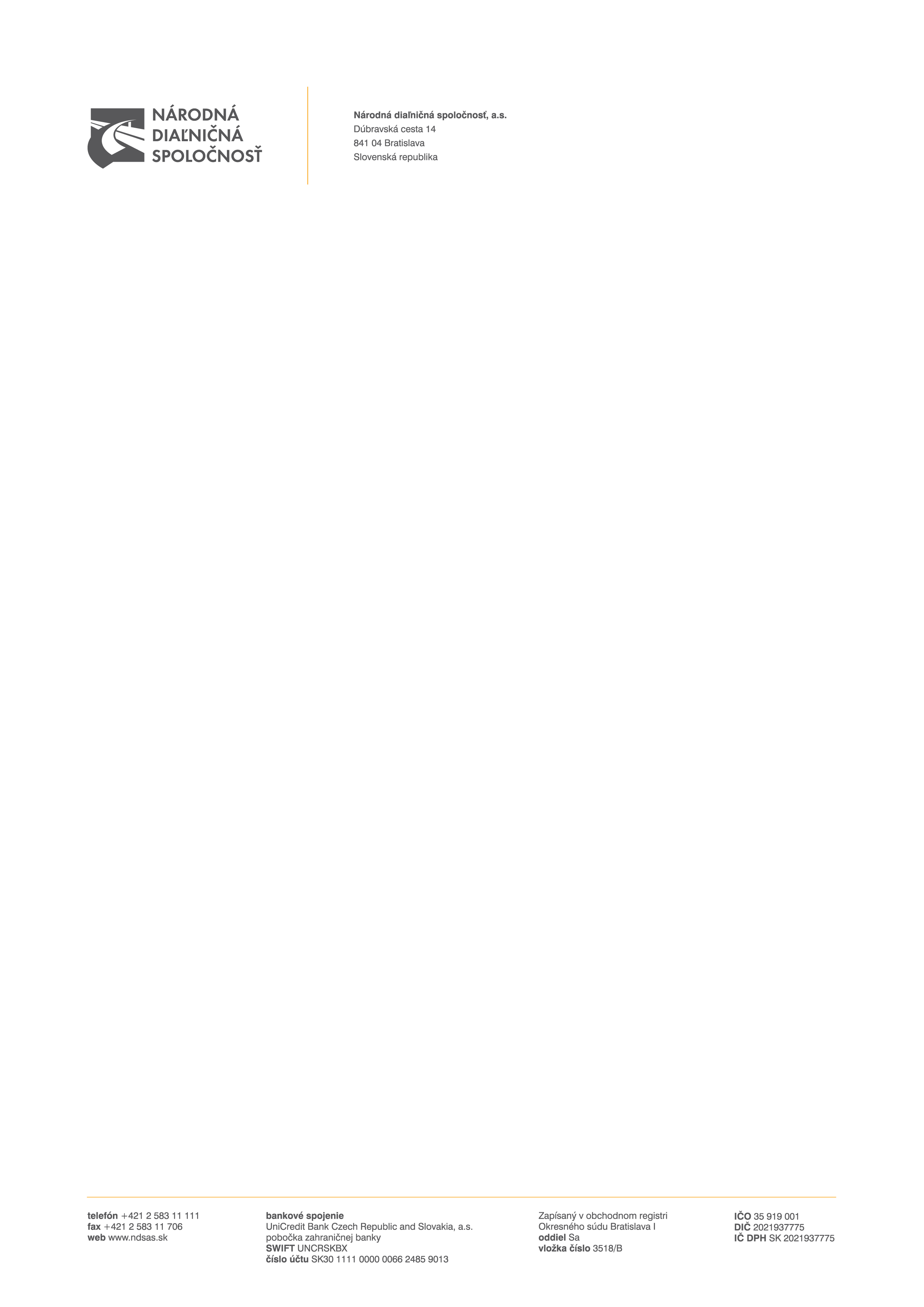 ZADÁVANIE PODLIMITNEJ ZÁKAZKYSÚŤAŽNÉ  PODKLADYPOSKYTNUTIE SLUŽBYPREDMET ZÁKAZKY:„Revízie tlakových zariadení“ 01/2022Obsah súťažných podkladovA.1 POKYNY PRE UCHÁDZAČOVČasť I.Všeobecné informácie1	Identifikácia verejného obstarávateľa2	Predmet zákazky3	Rozdelenie predmetu zákazky4	Variantné riešenie5	Miesto a termín plnenia predmetu zákazky6	Zdroj finančných prostriedkov7	Typ zmluvy8	Lehota viazanosti ponukyČasť II.Komunikácia a vysvetľovanie9	Komunikácia medzi verejným obstarávateľom a záujemcami/uchádzačmi10	Vysvetlenie informácií 11	Obhliadka miesta plnenia predmetu zákazkyČasť III.Príprava ponuky12	Forma a spôsob predkladania ponuky13	Jazyk ponuky14	Mena a ceny uvádzané v ponuke15	Zábezpeka16	Obsah ponuky17	Náklady na prípravu ponukyČasť IV.Predkladanie ponuky18	Predloženie ponuky19	Registrácia a autentifikácia uchádzača 20	Lehota na predkladanie ponuky21	Doplnenie, zmena a odvolanie ponukyČasť V.Otváranie a vyhodnotenie ponúk22	Otváranie ponúk (on-line sprístupnenie)23	Preskúmanie ponúk24	Dôvernosť procesu verejného obstarávania25	Vyhodnocovanie ponúk26	Vyhodnotenie splnenia podmienok účasti uchádzačov27	Oprava chýbČasť VI.Prijatie ponuky28	Informácie o výsledku vyhodnotenia ponúk29	Uzavretie dohody30	Zrušenie verejného obstarávaniaA.2 KritériÁ na hodnotenie ponúk a PRAVIDLÁ ich uplatneniaB.1 OPIS PREDMETU ZÁKAZKYB.2 SPÔSOB URČENIA CENYB.3 OBCHODNÉ PODMIENKY DODANIA PREDMETU ZÁKAZKYPRÍLOHY K SÚŤAŽNÝM PODKLADOMPríloha č. 1 k časti A.1  -  Všeobecné informácie o uchádzačoviPríloha č. 2 k časti A.1  -  Jednotný európsky dokumentPríloha č. 1 k časti A.2  -  Návrh na plnenie kritéria pre Časť 1: Región I.Príloha č. 1 k časti A.2  -  Návrh na plnenie kritéria pre Časť 2: Región II.Príloha č. 1 k časti A.2  -  Návrh na plnenie kritéria pre Časť 3: Región III.Príloha č. 1 k časti B.1  -  Miesto realizácie predmetu zákazky pre Časť 1, 2 a 3			  (zároveň príloha č. 5 k Rámcovej dohode)Príloha č. 2 k časti B.1  -  Kontaktné osoby pre Časť 1, 2 a 3			  (zároveň príloha č. 6 k Rámcovej dohode)Príloha č. 3 k časti B.1  -  Počet revízií pre Časť 1: Región I., Časť 2: Región II., Časť 3: Región III.			  (zároveň príloha č. 3 k Rámcovej dohode) Príloha č. 1 k časti B.2  -  Špecifikácia ceny pre Časť 1: Región I. (Tabuľka č. 1)			 (zároveň príloha č. 2 k Rámcovej dohode)Príloha č. 2 k časti B.2  -  Špecifikácia ceny pre Časť 2: Región II. (Tabuľka č. 2)			 (zároveň príloha č. 2 k Rámcovej dohode)Príloha č. 3 k časti B.2  -  Špecifikácia ceny pre Časť 3: Región III. (Tabuľka č. 3) 			 (zároveň príloha č. 2 k Rámcovej dohode)Príloha č. 4 k časti B.2 -  Rekapitulácia ceny (Tabuľka č. 4)                                            (zároveň príloha č. 2 k Rámcovej dohode)   Príloha č. 1 k časti B.3  -  Zoznam subdodávateľov a podiel subdodávok                                             (zároveň príloha č. 4 k Rámcovej dohode)A.1 POKYNY PRE UCHÁDZAČOVČasť I.Všeobecné informácieIdentifikácia verejného obstarávateľa Názov organizácie:			  	Národná diaľničná spoločnosť, a.s.Sídlo organizácie:				Dúbravská cesta 14, 841 04 BratislavaIČO:				 	35 919 001IČ DPH: 					SK 2021937775Bankové spojenie: 				UniCredit Bank Czech Republic and Slovakia a.s., 						pobočka zahraničnej bankyIBAN:					SK30 1111 0000 0066 2485 9013BIC/SWIFT: 			 	UNCRSKBXInternetová adresa organizácie (URL): 	www.ndsas.sk Profil verejného obstarávateľa:		www.uvo.gov.sk/profily/-/profil/pzakazky/9127Kontaktná osoba:				JUDr. Ľuboslav FilipovičTelefón:					+421 2 5831 1735E-mail: 					luboslav.filipovic@ndsas.sk			 Predmet zákazkyPredmet zákazky je v súlade s § 3 ods. 4 zákona č. 343/2015 Z. z. o verejnom obstarávaní a o zmene a doplnení niektorých zákonov v znení neskorších predpisov (ďalej len „Zákon“ alebo „zákon o verejnom obstarávaní“) zákazka na poskytnutie služby s predmetom podrobne vymedzeným v týchto súťažných podkladoch (ďalej len „týchto SP“ alebo „SP“). Názov predmetu zákazky: „Revízie tlakových zariadení“Stručný opis predmetu zákazky:Predmetom zákazky je pravidelné vykonávanie odborných prehliadok a odborných skúšok a zabezpečenie opakovaných úradných skúšok (ďalej len „OP“ a „OS“ a OÚS“) pre revíziu tlakových vyhradených technických zariadení (ďalej len „VTZ“). Vykonávanie OP/OS/OÚS VTZ tlakových v zmysle vyhlášky Ministerstva práce, sociálnych vecí a rodiny Slovenskej republiky           č. 508/2009 Z. z., ktorou sa ustanovujú podrobnosti na zaistenie bezpečnosti a ochrany zdravia pri práci s technickými zariadeniami tlakovými, zdvíhacími, elektrickými a plynovými a ktorou sa ustanovujú technické zariadenia, ktoré sa považujú za vyhradené technické zariadenia (ďalej len „vyhláška č. 508/2009 Z. z.“) v platnom znení na základe platných noriem STN a STN EN. Podrobné vymedzenie predmetu zákazky je definované v časti B.1 Opis predmetu zákazky týchto SP.Postup vo verejnom obstarávaní: podlimitná zákazka bez využitia elektronického trhoviska podľa § 112 až § 114 Zákona. Predložené ponuky budú vyhodnotené podľa § 53 Zákona s použitím ustanovenia § 112 ods. 6 Zákona, druhá veta:„...vyhodnotenie ponúk z hľadiska splnenia požiadaviek na predmet zákazky sa uskutoční po vyhodnotení ponúk na základe kritéria na vyhodnotenie ponúk“ u uchádzača, ktorý sa umiestnil na prvom mieste v poradí. V súlade s § 55 ods. 1 Zákona sa bude vyhodnotenie týkať uchádzača, ktorý sa umiestnil na prvom mieste v poradí. Číselný kód pre hlavný predmet a doplňujúce predmety z Hlavného slovníka Spoločného slovníka obstarávania, prípadne alfanumerický kód z Doplnkového slovníka Spoločného slovníka obstarávania (CPV/SSO):71630000-3 Technická inšpekcia a skúšanie 44615000-4 Tlakové nádoby98110000-7 Služby poskytované podnikateľskými, profesijnými a odbornými organizáciami Celková predpokladaná hodnota zákazky:     182 735,00 eur bez dane z pridanej hodnoty (ďalej len „DPH“)Predpokladaná hodnota zákazky pre časť 1:    46 916,00 eur bez DPH. Predpokladaná hodnota zákazky pre časť 2:    77 577,00 eur bez DPH.Predpokladaná hodnota zákazky pre časť 3:    58 242,00 eur bez DPH.Rozdelenie predmetu zákazky   Predmet zákazky je rozdelený na tri samostatne vyhodnocované časti:Časť 1: Región I.Časť 2: Región II.Časť 3: Región III.Podrobné vymedzenie jednotlivých častí predmetu zákazky, tvorí časť B.1 Opis predmetu zákazky týchto SP.Uchádzač môže predložiť svoju ponuku na všetky časti predmetu zákazky, alebo môže predložiť ponuku podľa vlastného uváženia len na niektorú z častí.Na každú samostatne vyhodnocovanú časť/ti predmetu zákazky uchádzač vo svojej ponuke predloží samostatné obchodné podmienky dodania predmetu zákazky – návrh Rámcovej dohody (ďalej len „Rámcová dohoda“ alebo „Dohoda“) podľa časti B.3 Obchodné podmienky dodania predmetu zákazky týchto SP.Variantné riešenieUchádzačom sa neumožňuje predložiť variantné riešenie.Ak súčasťou ponuky bude aj variantné riešenie, nebude takéto variantné riešenie zaradené do vyhodnotenia ponúk a bude sa naň hľadieť, akoby nebolo predložené.Miesto a termín plnenia predmetu zákazkyMiestom plnenia predmetu zákazky:Miesta plnenia predmetu zákazky tvorí príloha č. 1 k časti B.1 Opis predmetu zákazky týchto SP.Predpokladaný termín dodania:48 mesiacov odo dňa nadobudnutia účinnosti Rámcovej dohody Podrobné vymedzenie miesta plnenia a predpokladaného termínu  plnenia predmetu zákazky je v časti B.1 Opis predmetu zákazky a časti B.3 Obchodné podmienky dodania predmetu zákazky, ktoré sú neoddeliteľnou súčasťou týchto SP.Zdroj finančných prostriedkov  Predmet zákazky bude financovaný z vlastných zdrojov verejného obstarávateľa.Verejný obstarávateľ neposkytuje zálohy ani preddavky na plnenie Dohody. Typ zmluvy  Výsledok postupu verejného obstarávania: uzatvorenie Rámcovej dohody podľa § 83 Zákona pre každú určenú časť predmetu zákazky samostatne.Vymedzenie zmluvných podmienok na poskytovanie predmetu zákazky tvoria časti B.1 Opis predmetu zákazky, B.2 Spôsob určenia ceny a B.3 Obchodné podmienky dodania predmetu zákazky, ktoré sú neoddeliteľnou súčasťou týchto SP.Lehota viazanosti ponukyUchádzač je viazaný svojou ponukou od uplynutia lehoty na predkladanie ponúk až do uplynutia lehoty viazanosti ponúk, ktorá je uvedená vo Výzve na predkladanie ponúk (ďalej len „Výzva“) v bode IV.2.6) Minimálna lehota, počas ktorej sú ponuky uchádzačov viazané. V prípade, ak bude podaná námietka pri postupe verejného obstarávateľa a začaté konanie o námietkach pred uzavretím Dohody podľa § 170 Zákona, bude to mať podľa Zákona odkladný účinok na konanie verejného obstarávateľa, okrem námietok podľa § 170 ods. 3 písm. g) Zákona alebo ak bude začatá kontrola postupu verejného obstarávateľa pred uzavretím Dohody podľa Zákona a Úrad pre verejné obstarávanie (ďalej len „úrad“) vydá rozhodnutie o predbežnom opatrení, ktorým pozastaví konanie verejného obstarávateľa, lehoty verejnému obstarávateľovi v súlade s § 173 Zákona neplynú. Verejný obstarávateľ oznámi uchádzačom predĺženie lehoty viazanosti ponúk, ktorá nesmie byť dlhšia ako 12 mesiacov od uplynutia lehoty na predkladanie ponúkUchádzači sú svojou ponukou viazaní do uplynutia lehoty verejným obstarávateľom oznámenej, resp. primerane predĺženej lehoty viazanosti ponúk podľa bodu 8.2 časti A.1 Pokyny pre uchádzačov týchto SP.Časť II.Komunikácia a vysvetľovanieKomunikácia medzi verejným obstarávateľom a záujemcami/uchádzačmi Komunikácia medzi verejným obstarávateľom a záujemcami/uchádzačmi sa bude uskutočňovať v štátnom (slovenskom) jazyku a spôsobom, ktorý zabezpečí úplnosť a obsah týchto údajov uvedených v ponuke, podmienkach účasti a zaručí ochranu dôverných a osobných údajov uvedených v týchto dokumentoch.Verejný obstarávateľ bude pri komunikácii s uchádzačmi resp. záujemcami postupovať v zmysle § 20 Zákona prostredníctvom komunikačného rozhrania systému JOSEPHINE. Tento spôsob komunikácie sa týka akejkoľvek komunikácie a podaní medzi verejným obstarávateľom a záujemcami, resp. uchádzačmi. JOSEPHINE je na účely tohto verejného obstarávania softvér na elektronizáciu zadávania verejných zákaziek. JOSEPHINE je webová aplikácia na doméne https://josephine.proebiz.com.Na bezproblémové používanie systému JOSEPHINE je nutné používať jeden z podporovaných internetových prehliadačov:- Microsoft Internet Explorer verzia 11.0 a vyššia, - Mozilla Firefox verzia 13.0 a vyššia alebo - Google Chrome. Pravidlá pre doručovanie – zásielka sa považuje za doručenú záujemcovi/uchádzačovi, ak jej adresát bude mať objektívnu možnosť oboznámiť sa s jej obsahom, tzn. akonáhle sa dostane zásielka do sféry jeho dispozície. Za okamih doručenia sa v systéme JOSEPHINE považuje okamih jej odoslania v systéme JOSEPHINE a to v súlade s funkcionalitou systému.Obsahom komunikácie prostredníctvom komunikačného rozhrania systému JOSEPHINE bude predkladanie ponúk, vysvetľovanie SP a Výzvy, prípadné doplnenie SP, vysvetľovanie predložených ponúk, vysvetľovanie predložených dokladov, žiadosť o nápravu, námietky a akákoľvek ďalšia, výslovne neuvedená komunikácia v súvislosti s týmto verejným obstarávaním, s výnimkou prípadov, keď to výslovne vylučuje Zákon. Pokiaľ sa v SP vyskytujú požiadavky na predkladanie ponúk, vysvetľovanie SP a Výzvy prípadné doplnenie SP, vysvetľovanie predložených ponúk, vysvetľovanie predložených dokladov, žiadosť o nápravu, námietky alebo akúkoľvek inú komunikáciu medzi verejným obstarávateľom a záujemcami/uchádzačmi, má sa na mysli vždy použitie komunikácie prostredníctvom komunikačného rozhrania systému JOSEPHINE. V prípade, že verejný obstarávateľ rozhodne aj o možnosti iného spôsobu komunikácie než prostredníctvom komunikačného rozhrania JOSEPHINE, tak v SP túto skutočnosť zreteľne uvedie. Táto komunikácia sa týka i prípadov, kedy sa ponuka javí ako mimoriadne nízka ponuka. V takomto prípade komisia prostredníctvom komunikačného rozhrania systému JOSEPHINE požiada uchádzača o vysvetlenie, týkajúce sa predloženej  ponuky a uchádzač musí doručiť prostredníctvom komunikačného rozhrania systému JOSEPHINE písomné odôvodnenie mimoriadne nízkej ponuky. Ak bude uchádzač alebo ponuka uchádzača z verejného obstarávania vylúčená, uchádzačovi bude prostredníctvom komunikačného rozhrania systému JOSEPHINE oznámené vylúčenie s uvedením dôvodu a lehoty, v ktorej môže byť doručená námietka. Úspešnému uchádzačovi bude prostredníctvom komunikačného rozhrania systému JOSEPHINE zaslané oznámenie, že sa jeho ponuka prijíma. Akákoľvek komunikácia verejného obstarávateľa či záujemcu/uchádzača s treťou osobou (treťou osobou sa rozumie subjekt odlišný od záujemcu, resp. uchádzača) v súvislosti s týmto verejným obstarávaním bude prebiehať spôsobom, ktorý stanoví Zákon a bude realizovaná mimo komunikačné rozhranie systému JOSEPHINE.Ak je odosielateľom zásielky verejný obstarávateľ, tak záujemcovi resp. uchádzačovi bude na ním určený kontaktný e-mail/e-maily bezodkladne odoslaná informácia o tom, že k predmetnej zákazke existuje nová zásielka/správa. Záujemca resp. uchádzač sa prihlási do systému a v komunikačnom rozhraní zákazky bude mať zobrazený obsah komunikácie – zásielky, správy. Záujemca resp. uchádzač si môže v komunikačnom rozhraní zobraziť celú históriu o svojej komunikácii s verejným obstarávateľom.Ak je odosielateľom zásielky záujemca resp. uchádzač, tak po prihlásení do systému JOSEPHINE môže predmetnému obstarávaniu prostredníctvom komunikačného rozhrania odosielať správy a potrebné prílohy verejnému obstarávateľovi. Takáto zásielka sa považuje za doručenú verejnému obstarávateľovi okamihom jej odoslania v systéme JOSEPHINE v súlade s funkcionalitou systému.Verejný obstarávateľ odporúča záujemcom, ktorí si vyhľadali obstarávania prostredníctvom webovej stránky verejného obstarávateľa, resp. v systéme JOSEPHINE (https://josephine.proebiz.com), a zároveň ktorí chcú byť informovaní o prípadných aktualizáciách týkajúcich sa konkrétneho obstarávania prostredníctvom notifikačných e-mailov, aby v danom obstarávaní zaklikli tlačidlo „ZAUJÍMA MA TO“ (v pravej hornej časti obrazovky). Záujemci/uchádzači, ktorí odporúčanie nebudú akceptovať, sa vystavujú riziku, že im obsah informácií k predmetnej zákazke nebude doručený. Verejný obstarávateľ umožňuje neobmedzený a priamy prístup elektronickými prostriedkami k SP a k prípadným všetkým doplňujúcim podkladom. SP a prípadné vysvetlenie alebo doplnenie súťažných podkladov alebo vysvetlenie požiadaviek uvedených vo Výzve, podmienok účasti vo verejnom obstarávaní, informatívneho dokumentu alebo inej sprievodnej dokumentácie budú verejným obstarávateľom zverejnené ako elektronické dokumenty v profile verejného obstarávateľa https://www.uvo.gov.sk/profily/-/profil/pzakazky/9127 (ďalej len „profil“) formou odkazu na systém JOSEPHINE. Vysvetlenie informácií V prípade nejasností alebo potreby vysvetlenia informácií potrebných na vypracovanie ponuky a na preukázanie splnenia podmienok účasti poskytnutých verejným obstarávateľom v lehote na predkladanie ponúk, môže ktorýkoľvek zo záujemcov požiadať o vysvetlenie informácií k predmetnej zákazke prostredníctvom komunikačného rozhrania systému JOSEPHINE.Žiadosť o vysvetlenie informácií podpísanú oprávnenou osobou záujemcu, označenú názvom súboru: „Vysvetlenie – Revízie tlakových zariadení“, záujemca zašle prostredníctvom komunikačného rozhrania systému JOSEPHINE vo formáte PDF a aj vo formáte Microsoft Word z dôvodu urýchlenia administrácie.Prípadnú žiadosť o vysvetlenie informácií potrebných na vypracovanie ponuky a na preukázanie splnenia podmienok účasti verejný obstarávateľ odporúča záujemcom doručiť prostredníctvom komunikačného rozhrania systému JOSEPHINE „dostatočne vopred“.Za primeranú lehotu „dostatočne vopred“, ktorú verejný obstarávateľ odporúča záujemcom, ak je to možné, je doručenie žiadosti o vysvetlenie informácií najneskôr 8 (osem) dní pred  uplynutím lehoty na predkladanie ponúk. Verejný obstarávateľ bezodkladne poskytne vysvetlenie informácií potrebných na vypracovanie ponuky a na preukázanie splnenia podmienok účasti všetkým záujemcom, ktorí sú mu známi v tejto zákazke, najneskôr však 3 (tri) pracovné dni pred uplynutím lehoty na predkladanie ponúk za predpokladu, že o vysvetlenie záujemca požiada dostatočne vopred. Verejný obstarávateľ primerane predĺži lehotu na predkladanie ponúk, ak vysvetlenie informácií potrebných na vypracovanie ponuky a na preukázanie splnenia podmienok účasti nie je poskytnuté v lehote podľa bodu 10.3 A.1 Pokyny pre uchádzačov týchto SP, aj napriek tomu, že bolo vyžiadané dostatočne vopred alebo ak v dokumentoch potrebných na vypracovanie ponuky alebo na preukázanie splnenia podmienok účasti vykoná podstatnú zmenu. Ak si vysvetlenie informácií potrebných na vypracovanie ponuky alebo na preukázanie splnenia podmienok účasti záujemca nevyžiada dostatočne vopred alebo jeho význam je z hľadiska prípravy ponuky nepodstatný, verejný obstarávateľ nie je povinný predĺžiť lehotu na predkladanie ponúk.Obhliadka miesta plnenia predmetu zákazkyVerejný obstarávateľ neorganizuje obhliadku miesta plnenia Rámcovej dohody. V prípade, ak má záujemca/uchádzač záujem vykonať obhliadku miesta plnenia, verejný obstarávateľ nebráni záujemcovi/uchádzačovi nijakým spôsobom ju vykonať, tzn., že miesto plnenia Rámcovej dohody je plne prístupné. Predpokladá sa, že záujemca/uchádzač sa pred podaním ponuky s miestom plnenia Rámcovej dohody dokonale oboznámi a do svojej ponuky zahrnie výsledok analýzy možných rizík a neistôt. Výdavky spojené s obhliadkou miesta plnenia Rámcovej dohody znáša výlučne záujemca/uchádzač. Obhliadka miesta plnenia predmetu zákazky je možná cez pracovné dni po predchádzajúcej dohode s vedúcimi stredísk alebo nimi poverených osôb – kontaktné osoby sú uvedené v prílohe č. 2 časti B.1 Opis predmetu zákazky týchto SP.Časť III.Príprava ponukyForma a spôsob predkladania ponukyUchádzač predkladá ponuku v elektronickej podobe v lehote na predkladanie ponúk podľa požiadaviek uvedených v týchto SP a vo Výzve, prostredníctvom ktorej bolo verejné obstarávanie vyhlásené.Ponuka sa predkladá elektronicky v zmysle § 49 ods. 1 písm. a) Zákona a vložená do systému JOSEPHINE umiestnenom na webovej adrese https://josephine.proebiz.com za podmienok:Elektronická ponuka sa vloží vyplnením ponukového formulára a vložením požadovaných dokladov a dokumentov v systéme JOSEPHINE umiestnenom na webovej adrese https://josephine.proebiz.com/.V predloženej ponuke prostredníctvom systému JOSEPHINE musia byť pripojené požadované naskenované doklady (odporúčaný formát je „PDF“) tak, ako je uvedené v týchto SP a vyplnenie položkového elektronického formulára, ktorý zodpovedá návrhu na plnenie kritérií uvedenom v týchto SP. Ak ponuka obsahuje dôverné informácie, uchádzač ich v ponuke viditeľne označí. Uchádzačom navrhovaná cena za plnenie požadovaného predmetu zákazky bude uvedená v ponuke uchádzača  spôsobom uvedeným v časti B.2 Spôsob určenia ceny týchto SP.Po úspešnom nahraní ponuky do systému JOSEPHINE je uchádzačovi odoslaný notifikačný informatívny e-mail (a to na emailovú adresu užívateľa uchádzača, ktorý ponuku nahral). Potvrdenia, doklady a iné dokumenty tvoriace doklady v ponuke, požadované vo Výzve, prostredníctvom ktorej bola vyhlásená verejná súťaž a v týchto SP, musia byť v ponuke predložené ako „skeny“ prvopisov/originálov alebo ich úradne osvedčených kópií, pokiaľ nie je určené inak. Znenie obchodných podmienok, ktoré sú súčasťou týchto SP v časti B.3 Obchodné podmienky dodania predmetu zákazky nemožno meniť, ani uvádzať výhrady, ktoré by odporovali týmto SP.Jazyk ponukyPonuky, ďalšie doklady a dokumenty vo verejnom obstarávaní sa predkladajú v štátnom (v slovenskom) jazyku Slovenskej republiky. Ak je doklad alebo dokument vyhotovený v cudzom jazyku, predkladá sa spolu s jeho úradným prekladom do štátneho jazyka Slovenskej republiky; to neplatí pre ponuky, doklady a dokumenty vyhotovené v českom jazyku. Ak sa zistí rozdiel v ich obsahu, rozhodujúci je úradný preklad do štátneho jazyka Slovenskej republiky. Ak ponuku predkladá uchádzač so sídlom mimo územia Slovenskej republiky a doklad alebo dokument je vyhotovený v cudzom jazyku, predkladá sa takýto dokument spolu s jeho úradným prekladom do štátneho jazyka Slovenskej republiky,  to neplatí pre ponuky, návrhy, doklady a dokumenty vyhotovené v českom jazyku. Ak sa zistí rozdiel v ich obsahu, rozhodujúci je úradný preklad v štátnom (v slovenskom) jazyku Slovenskej republiky.Mena a ceny uvádzané v ponukeUchádzačom navrhovaná zmluvná cena za poskytovanie požadovaného predmetu zákazky, uvedená v ponuke uchádzača, bude vyjadrená v eurách (€, alebo EUR). Cena za poskytovanie predmetu zákazky musí byť stanovená podľa zákona Národnej rady  Slovenskej republiky č. 18/1996 Z. z. o cenách v znení neskorších predpisov (ďalej aj „zákon o cenách“), vyhlášky Ministerstva financií Slovenskej republiky č. 87/1996 Z. z., ktorou sa vykonáva zákon o cenách. Ak je uchádzač platiteľom DPH, navrhovanú zmluvnú cenu uvedie v zložení:14.3.1 	navrhovaná zmluvná cena bez DPH14.3.2	sadzba DPH a výška DPH14.3.3 	navrhovaná zmluvná cena vrátane DPH14.4.  Ak uchádzač nie je platiteľom DPH, uvedie navrhovanú zmluvnú cenu celkom. Skutočnosť či je, alebo nie je platiteľom DPH, upozorní/uvedie v ponuke v príslušnom Návrhu na plnenie kritérií (Príloha č. 1 k časti A.2 Kritériá na hodnotenie ponúk a pravidlá ich uplatnenia týchto SP).Zábezpeka15.1  Verejný obstarávateľ vyžaduje, aby uchádzač zabezpečil viazanosť svojej ponuky zábezpekou. Zábezpeka je poskytnutie bankovej záruky, poistenie záruky alebo zloženie finančných prostriedkov na účet verejného obstarávateľa v banke alebo pobočke zahraničnej banky.15.2   Výška zábezpeky je stanovená v závislosti od predložených ponúk:15.2.1 Uchádzač, ktorý predloží ponuku len na plnenie prvej časti predmetu zákazky zloží zábezpeku vo výške – 1 300,00 EUR (slovom: jedentisíctristo eur)          15.2.2 Uchádzač, ktorý predloží ponuku len na plnenie druhej časti predmetu zákazky zloží zábezpeku vo výške – 2 000,00 EUR (slovom: dvetisíc eur)          15.2.3 Uchádzač, ktorý predloží ponuku len na plnenie tretej časti predmetu zákazky zloží zábezpeku vo výške – 1 600,00 EUR (slovom: jedentisícšesťsto eur)           15.2.4 Ak uchádzač predkladá ponuku na viac častí a skladá zábezpeku podľa bodu 15.3.1 je  povinný zložiť zábezpeku vo výške súčtu jednotlivých zábezpek uvedených v bode 15.2.1 až 15.2.3. Ak uchádzač postupuje podľa bodu 15.3.2 a 15.3.3 bankovú záruku/poistenie záruky predkladaná na každú časť predmetu zákazky samostatne.15.3	Spôsoby zloženia zábezpeky:	      15.3.1   zložením finančných prostriedkov na bankový účet verejného obstarávateľa v banke 		            alebo v pobočke zahraničnej banky (ďalej len „banka“), alebo15.3.2    poskytnutím bankovej záruky za uchádzača, alebo15.3.3    poskytnutím poistenia záruky za uchádzača.	Spôsob zloženia zábezpeky si vyberie uchádzač podľa nižšie uvedených podmienok zloženia.15.4    Podmienky zloženia zábezpeky15.4.1	Zloženie finančných prostriedkov na bankový účet verejného obstarávateľa15.4.1.1 	Finančné prostriedky vo výške podľa bodu 15.2 časti A.1 Pokyny pre uchádzačov týchto SP musia byť zložené na účet verejného obstarávateľa určený pre zábezpeky vedenom v banke Všeobecná úverová banka, a. s., na číslo účtu: 		   IBAN:			SK71 0200 0000 0019 7794 5651		   SWIFT (BIC): 		SUBASKBX			   variabilný symbol:	117211030215.4.1.2	Finančné prostriedky musia byť pripísané na účte verejného obstarávateľa najneskôr v lehote na predkladanie ponúk podľa bodu 20.1 časti A.1 Pokyny pre uchádzačov týchto SP. Doba platnosti zábezpeky formou zloženia finančných prostriedkov na účet verejného obstarávateľa trvá až do uplynutia lehoty viazanosti ponúk.15.4.1.3 	Ak finančné prostriedky nebudú zložené na účte verejného obstarávateľa podľa bodov 15.4.1.1 a 15.4.1.2, bude ponuka uchádzača z verejnej súťaže vylúčená. Verejný obstarávateľ odporúča, aby uchádzač doložil k svojej ponuke výpis z bankového účtu o vklade požadovanej čiastky na daný účet verejného obstarávateľa.15.4.2	Poskytnutie bankovej záruky za uchádzača:15.4.2.1  	V prípade, že uchádzač použije možnosť poskytnutia bankovej záruky podľa bodu 15.3.2 časti A.1 Pokyny pre uchádzačov týchto SP, je povinný predložiť v ponuke predloženej prostredníctvom systému JOSEPHINE kópiu (scan originálu) bankovej záruky.15.4.2.1.1 	Originál bankovej záruky vystavený bankou musí uchádzač doručiť verejnému obstarávateľovi v uzatvorenej obálke v lehote na predkladanie ponúk osobne alebo poštou na adresu verejného obstarávateľa:Národná diaľničná spoločnosť, a. s.Dúbravská cesta 14841 04 Bratislava.15.4.2.1.2	Obálku s originálom bankovej záruky uchádzač označí „Verejná súťaž – neotvárať“ a doplní heslom:„Banková záruka – Revízie tlakových zariadení – Časť 1“„Banková záruka – Revízie tlakových zariadení – Časť 2“„Banková záruka – Revízie tlakových zariadení – Časť 3“(uchádzač uvedie podľa toho, na ktorú časť ponuku predložil).15.4.2.2  	Ak záručná listina nebude súčasťou ponuky podľa bodu 15.4.2.1, bude uchádzač z verejnej súťaže vylúčený. 15.4.2.3 	V záručnej listine musí banka písomne vyhlásiť, že uspokojí verejného obstarávateľa (veriteľa) za uchádzača do výšky finančných prostriedkov, ktoré veriteľ požaduje ako zábezpeku viazanosti ponuky uchádzača.15.4.2.4	Verejný obstarávateľ akceptuje predloženie bankovej záruky v podobe elektronického dokumentu, ktorý bude podpísaný kvalifikovaným elektronickým podpisom banky, resp. osobou/osobami oprávnenou/-ými za banku takýto dokument podpisovať.Poskytnutie poistenia záruky za uchádzača15.4.3.1  	V prípade, že uchádzač použije možnosť poskytnutia poistenia záruky podľa bodu 15.3.3 časti A.1 Pokyny pre uchádzačov týchto SP je povinný predložiť v ponuke predloženej prostredníctvom systému JOSEPHINE kópiu (scan originálu) poistenia záruky.15.4.3.1.1 	Originál poistenia záruky musí uchádzač doručiť verejnému obstarávateľovi v uzatvorenej obálke v lehote na predkladanie ponúk osobne alebo poštou na adresu verejného obstarávateľa podľa bodu 15.4.2.1.1.15.4.3.1.2	Obálku s originálom poistenia záruky uchádzač označí „Verejná súťaž – neotvárať“ a doplní heslom:„Poistenie záruky – Revízie tlakových zariadení – Časť 1“„Poistenie záruky – Revízie tlakových zariadení – Časť 2“„Poistenie záruky – Revízie tlakových zariadení – Časť 3“(uchádzač uvedie podľa toho, na ktorú časť záruku predložil).15.4.3.2  	Ak poistná listina nebude súčasťou ponuky podľa bodu 15.4.3.1, bude uchádzač z verejnej súťaže vylúčený. 15.4.3.3 	V poistnej listine musí poisťovateľ písomne vyhlásiť, že uspokojí verejného obstarávateľa (veriteľa) za uchádzača do výšky finančných prostriedkov, ktoré veriteľ požaduje ako zábezpeku viazanosti ponuky uchádzača.15.4.3.4	Verejný obstarávateľ akceptuje predloženie poistenia záruky v podobe elektronického dokumentu, ktorý bude podpísaný kvalifikovaným elektronickým podpisom poisťovateľa, resp. osobou/osobami               oprávnenou/-ými za poisťovateľa takýto dokument podpisovať.15.5	Podmienky uvoľnenia alebo vrátenia zábezpeky: 15.5.1 	Verejný obstarávateľ uvoľní alebo vráti uchádzačovi zábezpeku do 7 (siedmich) dní odo dňa:15.5.1.1  uplynutia lehoty viazanosti ponúk,15.5.1.2 	márneho uplynutia lehoty na doručenie námietky, ak ho verejný obstarávateľ vylúčil z verejného obstarávania, alebo ak verejný obstarávateľ zruší použitý postup zadávania zákazky, alebo15.5.1.3	uzavretia Dohody.15.6	Zábezpeka prepadne v prospech verejného obstarávateľa, ak uchádzač v lehote viazanosti ponúk odstúpi od svojej ponuky alebo neposkytne súčinnosť alebo odmietne uzavrieť Dohodu podľa § 56 ods. 8 až 15 Zákona.15.7 	Odstúpenie od svojej ponuky uchádzač bezodkladne oznámi prostredníctvom určeného spôsobu komunikácie verejnému obstarávateľovi. 15.8	V prípade predĺženia lehoty viazanosti ponúk podľa bodu 8.2 časti A.1 Pokyny pre uchádzačov týchto SP verejný obstarávateľ oznámi uchádzačom cez systém JOSEPHINE novú lehotu viazanosti ponúk.Zábezpeka vo forme finančných prostriedkov zložených na bankový účet verejného obstarávateľa v prípade predĺženia lehoty viazanosti ponúk naďalej zabezpečuje viazanosť ponuky až do uplynutia predĺženej lehoty viazanosti ponúk. Platnosť zábezpeky vo forme bankovej záruky alebo poistenia záruky v prípade predĺženia lehoty viazanosti ponúk je uchádzač povinný predĺžiť a doručiť originál bankovej záruky alebo poistenia záruky, prípadne ich dodatok. Uchádzač môže nahradiť bankovú záruku alebo poistenie záruky zložením finančných prostriedkov na bankový účet verejného obstarávateľa v požadovanej výške v tejto lehote.V prípade predĺženia lehoty viazanosti ponúk bude verejný obstarávateľ postupovať v zmysle § 46 ods. 2 Zákona. Obsah ponukyPonuka predložená elektronicky prostredníctvom systému JOSEPHINE musí obsahovať doklady v nasledovnom poradí:Titulný list ponuky s označením, z ktorého jednoznačne vyplýva, že ide o ponuku na predmet zákazky podľa týchto SP.Obsah ponuky (index – položkový zoznam) s odkazom na očíslované strany.Vyplnený  formulár „Všeobecné informácie o uchádzačovi“ (Príloha č. 1 k časti A.1 Pokyny pre uchádzačov týchto SP). V prípade, ak je uchádzačom skupina dodávateľov, vyplní a predloží tento formulár každý jej člen. V prípade skupiny dodávateľov vystavenú plnú moc pre jedného z členov skupiny, ktorý bude oprávnený prijímať pokyny za všetkých a konať v mene všetkých ostatných členov skupiny, podpísanú všetkými členmi skupiny alebo osobou/osobami oprávnenými konať v danej veci za každého člena skupiny.Vyplnenú Prílohu č. 1, 2 alebo 3 - Návrh na plnenie kritéria - k časti A.2 Kritériá na hodnotenie ponúk a pravidlá ich uplatnenia týchto SP, v elektronickej forme so zabudovanou matematikou  vo formáte Microsoft Excel ٭.xls/*xlsx v závislosti od toho, na ktorú časť/ti uchádzač predkladá ponuku.  Vyplnenú Prílohu č. 1 (Tabuľka č. 1), 2 (Tabuľka č.2) alebo 3 (Tabuľka č.3) – Špecifikácia ceny - k časti B.2 Spôsob určenia ceny týchto SP, v elektronickej forme so zabudovanou matematikou vo formáte Microsoft Excel ٭.xls/*xlsx v závislosti od toho, na ktorú časť/ti uchádzač predkladá ponuku.Doklady preukazujúce splnenie podmienok účasti týkajúce sa osobného postavenia a technickej spôsobilosti alebo odbornej spôsobilosti, uvedených vo Výzve, prostredníctvom ktorých uchádzač preukazuje splnenie podmienok účasti vo verejnom obstarávaní požadované vo Výzve. Uchádzač môže doklady na preukázanie splnenia podmienok účasti predbežne nahradiť: Jednotným európskym dokumentom (ďalej len „JED“)JED tvorí Prílohu č. 2 k časti A.1 Pokyny pre uchádzačov týchto SP. Uchádzač vyplní časti I. až III. JED–u, zároveň mu je umožnené vyplniť len oddiel α: GLOBÁLNY ÚDAJ PRE VŠETKY PODMIENKY ÚČASTI časti IV JED-u bez toho, aby musel JED vyplniť iné oddiely časti IV JED-u. Ak uchádzač preukazuje finančné a ekonomické postavenie alebo technickú spôsobilosť alebo odbornú spôsobilosť prostredníctvom inej osoby, uchádzač je povinný predložiť JED aj pre túto osobu. V prípade, ak ponuku predkladá skupina dodávateľov, je potrebné predložiť JED pre každého člena skupiny osobitne. Ak sú požadované doklady pre verejného obstarávateľa priamo a bezodplatne prístupnú v elektronických databázach uchádzač v JED-e uvedie aj informácie potrebné na prístup do týchto elektronických databáz najme internetovú adresu elektronickej databázy, akékoľvek identifikačné údaje a súhlasy potrebné na prístup do tejto databázy. Čestným vyhlásením podľa § 114 ods. 1 Zákona, v ktorom vyhlási, že spĺňa všetky podmienky účasti určené verejným obstarávateľom a poskytne verejnému obstarávateľovina požiadanie doklady, ktoré čestným vyhlásením nahradil. Hospodársky subjekt môže v čestnom vyhlásení uviesť aj informácie o dokladoch, ktoré sú priamo a bezodplatne prístupné v elektronických databázach, vrátane informácií potrebných na prístup do týchto dabatáz a informácie o dokladoch, ktoré verejnému obstarávateľovi predložil v inom verejnom obstarávaní a sú naďalej platné. 	Doklad o zložení zábezpeky podľa časti 15 A.1 Pokyny pre uchádzačov týchto SP. V prípade, že uchádzač použije možnosť poskytnutia bankovej záruky podľa bodu 15.3.2 alebo poistenia záruky podľa bodu 15.3.3 časti A.1 Pokyny pre uchádzačov týchto SP je povinný predložiť v ponuke predloženej prostredníctvom systému JOSEPHINE kópiu bankovej záruky alebo poistenia záruky. Originál bankovej záruky vystavený bankou alebo poistenia záruky musí uchádzač doručiť verejnému obstarávateľovi v lehote na predkladanie ponúk podľa bodu 15.4.2.1.1 časti A.1 Pokyny pre uchádzačov týchto SP. Návrh Dohody (na každú uvedenú časť predmetu zákazky samostatne podľa toho, na ktorú časť uchádzač predkladá ponuku) vrátane požadovaných príloh k Dohode s časťou znenia obchodných podmienok dodania predmetu zákazky podľa časti B.3 Obchodné podmienky dodania predmetu zákazky a podľa B.1 Opis predmetu zákazky týchto SP v závislosti od toho, na ktorú časť/ti uchádzač predkladá ponuku. Návrh Dohody musí byť podpísaný uchádzačom, jeho štatutárnym orgánom alebo členom štatutárneho orgánu alebo iným zástupcom uchádzača, ktorý je oprávnený konať v mene uchádzača v záväzkových vzťahoch.V prípade, ak ponuku predkladá skupina dodávateľov, návrh Dohody musí byť podpísaný všetkými členmi skupiny alebo osobou/osobami oprávnenými konať v danej veci za každého člena skupiny. Zároveň v súlade s bodom 18.3.1 tejto časti SP, v ponuke skupiny dodávateľov musí byť uvedený záväzok, že táto skupina dodávateľov v prípade prijatia jej ponuky verejným obstarávateľom za účelom riadneho plnenia Dohody vytvorí niektorú z právnych foriem uvedených v bode 18.4 časti A.1 týchto SP, pričom sa odporúča, aby obsahom jej ponuky bola aspoň zmluva o budúcej zmluve o vytvorení príslušnej právnej formy.Verejný obstarávateľ akceptuje predloženie ponuky, resp. dokladov, ktoré verejný obstarávateľ požaduje predložiť, pričom majú byť podpísané oprávnenou osobou uchádzača, resp. ním poverenou osobou, alebo podpísané kvalifikovaným elektronickým podpisom uchádzača, resp. osobou/osobami oprávnenou/-ými za uchádzača ponuku podpisovať.Náklady na prípravu ponukyVšetky náklady a výdavky spojené s prípravou a predložením ponuky znáša uchádzač bez finančného nároku voči verejnému obstarávateľovi, bez ohľadu na výsledok verejného obstarávania. Ponuky predložené elektronicky v lehote na predkladanie ponúk sa počas plynutia lehoty viazanosti ponúk a po uplynutí lehoty viazanosti ponúk, resp. predĺženej lehoty viazanosti uchádzačom nevracajú. Zostávajú uložené v predmetnej zákazke vytvorenej v systéme JOSEPHINE ako súčasť dokumentácie vyhláseného verejného obstarávania. Časť IV.Predkladanie ponukyPredloženie ponukyUchádzač predloží svoju ponuku v elektronickej podobe do systému JOSEPHINE, umiestnenom na webovej adrese: https://josephine.proebiz.com podľa bodu 12 časti A.1 Pokyny pre uchádzačov týchto SP. Doručenie ponuky je zaznamenávané s presnosťou na sekundy. Systém JOSEPHINE považuje za čas vloženia ponuky okamih uloženia posledného súboru (dát) – nie čas začatia nahrávania ponuky, preto je potrebné predložiť ponuku (začať s nahrávaním) v dostatočnom časovom predstihu najmä s ohľadom na veľkosť ukladaných dát.Každý uchádzač môže vo verejnej súťaži predložiť iba jednu ponuku. Uchádzač nemôže byť v tom istom postupe zadávania zákazky členom skupiny dodávateľov, ktorá predkladá ponuku. Verejný obstarávateľ vylúči uchádzača, ktorý je súčasne členom skupiny dodávateľov.Ak sa tejto zákazky zúčastní skupina dodávateľov:v jej ponuke musí byť uvedený záväzok, že táto skupina dodávateľov v prípade prijatia jej ponuky verejným obstarávateľom za účelom riadneho plnenia Dohody vytvorí niektorú z právnych foriem uvedených v bode 18.4 časti A1 Pokyny pre uchádzačov týchto SP, pričom sa odporúča, aby obsahom jej ponuky bola aspoň zmluva o budúcej zmluve o vytvorení príslušnej právnej formy;ponuka musí byť podpísaná všetkými členmi skupiny dodávateľov spôsobom, ktorý ich právne zaväzuje.Za účelom riadneho plnenia Dohody skupina dodávateľov vytvorí v prípade prijatia jej ponuky zoskupenie bez právnej subjektivity napr. združenie bez právnej subjektivity podľa § 829 Občianskeho zákonníka (ďalej len „konzorcium“) alebo niektorú z obchodných spoločností podľa Obchodného zákonníka alebo inú právnu formu vhodnú na riadne plnenie Dohody.Ak skupina dodávateľov vytvorí v súlade s predchádzajúcim bodom niektorú z právnych foriem tam  uvedených, pred uzatvorením Dohody bude povinná preukázať, že táto právna forma má spôsobilosť mať práva a povinnosti a spôsobilosť na právne úkony, ak príslušná právna forma môže byť nositeľom takejto spôsobilosti. Úspešný uchádzač preukazuje vyššie uvedené skutočnosti napr. v prípade zoskupenia bez právnej subjektivity uzatvorením zmluvy o vytvorení zoskupenia bez právnej subjektivity (napr. zmluvy o združení podľa § 829 Občianskeho zákonníka), v prípade obchodných spoločností podľa Obchodného zákonníka výpisom z Obchodného registra atď.V prípade zoskupenia bez právnej subjektivity zmluva o vytvorení tohto zoskupenia musí obsahovať:plnú moc jedného z účastníkov zoskupenia, ktorý bude mať postavenie hlavného účastníka zoskupenia, udelenú ostatnými účastníkmi zoskupenia na všetky právne úkony, ktoré sa budú uskutočňovať v mene všetkých účastníkov zoskupenia v súvislosti s predložením ponuky, pričom táto plná moc musí byť neoddeliteľnou súčasťou tejto Dohody;percentuálny podiel na zákazke, ktorí uskutočnia jednotliví účastníci zoskupenia, a uvedenie druhu podielu podľa konkrétnej činnosti, prehlásenie, že účastníci zoskupenia ručia spoločne a nerozdielne za záväzky voči verejnému obstarávateľovi, vzniknuté v súvislosti s plnením Dohody.Registrácia a autentifikácia uchádzačaUchádzač má možnosť sa registrovať do systému JOSEPHINE pomocou hesla alebo aj pomocou občianskeho preukazu s elektronickým čipom a bezpečnostným osobnostným kódom (eID).Predkladanie ponúk je umožnené iba autentifikovaným uchádzačom. Autentifikáciu je možné vykonať týmito spôsobmi:a)	v systéme JOSEPHINE registráciou a prihlásením pomocou občianskeho preukazu s elektronickým čipom a bezpečnostným osobnostným kódom (eID). V systéme je autentifikovaná spoločnosť, ktorú pomocou eID registruje štatutár danej spoločnosti. Autentifikáciu vykonáva poskytovateľ systému JOSEPHINE a to v pracovných dňoch v čase 8.00 – 16.00 hod., O dokončení autentifikácie je uchádzač informovaný e-mailom;b)	nahraním kvalifikovaného elektronického podpisu (napríklad podpisu eID) štatutára danej spoločnosti na kartu užívateľa po registrácii a prihlásení do systému JOSEPHINE. Autentifikáciu vykoná poskytovateľ systému JOSEPHINE a to v pracovných dňoch v čase                8.00 – 16.00 hod. O dokončení autentifikácie je uchádzač informovaný e-mailom;c)	vložením dokumentu preukazujúceho osobu štatutára na kartu užívateľa po registrácii, ktorý je podpísaný elektronickým podpisom štatutára, alebo prešiel zaručenou konverziou. Autentifikáciu vykoná poskytovateľ systému JOSEPHINE a to v pracovných dňoch v čase            8.00 – 16.00 hod. O dokončení autentifikácie je uchádzač informovaný e-mailom;d)	vložením plnej moci na kartu užívateľa po registrácii, ktorá je podpísaná elektronickým podpisom štatutára aj splnomocnenou osobou, alebo prešla zaručenou konverziou. Autentifikáciu vykoná poskytovateľ  systému JOSEPHINE a to v pracovných dňoch v čase         8.00 – 16.00 hod. O dokončení autentifikácie je uchádzač informovaný e-mailom;e)	počkaním na autorizačný kód, ktorý bude poslaný na adresu sídla firmy do rúk štatutára uchádzača v listovej podobe formou doporučenej pošty. Lehota na tento úkon sú obvykle          4 (štyri) pracovné dni (v rámci Európskej únie) a je potrebné s touto lehotou počítať pri vkladaní ponuky. O odoslaní listovej zásielky je uchádzač informovaný e-mailom.Autentifikovaný uchádzač si po prihlásení do systému JOSEPHINE v prehľade - zozname obstarávaní vyberie predmetné obstarávanie a vloží svoju ponuku do určeného formulára na príjem ponúk, ktorý nájde v záložke „Ponuky a žiadosti“. Uchádzač svoju ponuku identifikuje uvedením obchodného mena alebo názvu, sídla, miesta podnikania alebo obvyklého pobytu uchádzača a heslom verejného obstarávania podľa toho, na ktorú časť predmetu zákazky uchádzač ponuky/-ky predkladá:„Revízie tlakových zariadení – Časť 1“„Revízie tlakových zariadení – Časť 2“„Revízie tlakových zariadení – Časť 3“Lehota na predkladanie ponukyLehota na predkladanie ponúk je uvedená vo Výzve v bode IV.2.2) Lehota na predkladanie ponúk.Ponuka uchádzača predložená po uplynutí lehoty na predkladanie ponúk sa elektronicky neotvorí.  Doplnenie, zmena a odvolanie ponukyUchádzač môže predloženú ponuku dodatočne doplniť, zmeniť alebo odvolať do uplynutia lehoty na predkladanie ponúk. Doplnenie, zmenu alebo odvolanie ponuky je možné vykonať späť vzatím pôvodnej ponuky. Uchádzač pri odvolaní ponuky postupuje obdobne ako pri vložení prvotnej ponuky (kliknutím na tlačidlo „Stiahnuť ponuku“ a predložením novej ponuky).Uchádzači sú svojou ponukou viazaní do uplynutia lehoty oznámenej verejným obstarávateľom, resp. predĺženej lehoty viazanosti ponúk podľa rozhodnutia verejného obstarávateľa. Prípradné predĺžnie lehoty bude uchádzačom dostatočne vopred oznámené formou elektronickej komunikácie v systéme JOSEPHINE. Časť V.Otváranie a vyhodnotenie ponúkOtváranie ponúk (on-line sprístupnenie)Dátum a hodina otvárania ponúk je uvedená vo Výzve v bode IV.2.7) Podmienky otvárania ponúkOtváranie ponúk sa uskutoční elektronicky.Miesto „on-line“ sprístupnenia ponúk je na webovej adrese:https://josephine.proebiz.com/sk/tender/16476/summaryOn-line sprístupnenia ponúk sa môžu zúčastniť iba uchádzač, ktorého ponuka bola predložená v lehote na predkladanie ponúk. Pri on-line sprístupnení budú zverejnené informácie v zmysle zákona o verejnom obstarávaní. Všetky prístupy do tohto „on-line“ prostredia zo strany uchádzačov bude systém JOSEPHINE logovať a budú súčasťou protokolov v danom verejnom obstarávaní. Verejný obstarávateľ najneskôr do 5 (piatich) pracovných dní odo dňa otvárania ponúk zašle prostredníctvom elektronickej komunikácie v systéme JOSEPHINE všetkým uchádzačom, ktorí predložili ponuky v lehote na predkladanie ponúk zápisnicu z otvárania ponúk, ktorá obsahuje informácie v zmysle Zákona. Preskúmanie ponúkVerejný obstarávateľ zriadi, v súlade s § 51 Zákona, za účelom preskúmania a vyhodnotenia ponúk najmenej trojčlennú komisiu, ktorá začne svoju činnosť otváraním ponúk. Preskúmanie a vyhodnocovanie ponúk komisiou je neverejné.Komisia v úvode svojej činnosti posúdi zloženie zábezpeky – ak bola požadovaná. Verejný obstarávateľ vylúči ponuku, ak uchádzač nezložil zábezpeku podľa určených podmienok. Do procesu vyhodnocovania ponúk budú zaradené tie ponuky, ktoré:boli doručené elektronicky prostredníctvom systému JOSEPHINE v lehote predkladania ponúk,obsahujú náležitosti uvedené v bode 16 A.1 Pokyny pre uchádzačov týchto SP,zodpovedajú požiadavkám a podmienkam uvedeným vo Výzve a v týchto SP.Platnou ponukou je ponuka, ktorá zároveň neobsahuje žiadne obmedzenia alebo výhrady, ktoré sú v rozpore s požiadavkami a podmienkami uvedenými verejným obstarávateľom vo Výzve a v týchto SP.Ponuka uchádzača, ktorá nebude spĺňať stanovené požiadavky bude z verejnej súťaže vylúčená. Uchádzačovi bude oznámené vylúčenie jeho ponuky s uvedením dôvodu vylúčenia a lehoty, v ktorej môže byť doručená námietka podľa § 170 ods. 4 písm. d) Zákona.  Dôvernosť procesu verejného obstarávaniaČlenovia komisie, ktorí vyhodnocujú ponuky sú povinní zachovávať mlčanlivosť a nesmú poskytovať počas vyhodnocovania ponúk informácie o obsahu ponúk. Na členov komisie, ktorí vyhodnocujú ponuky, sa vzťahujú ustanovenia podľa § 22 Zákona.Verejný obstarávateľ je povinný zachovávať mlčanlivosť o informáciách označených ako dôverné, ktoré im uchádzač alebo záujemca poskytol; na tento účel uchádzač alebo záujemca označí, ktoré skutočnosti považuje za dôverné. Za dôverné informácie je na účely Zákona možné označiť výhradne obchodné tajomstvo, technické riešenia a predlohy, návody, výkresy, projektové dokumentácie, modely, spôsob výpočtu jednotkových cien a ak sa neuvádzajú jednotkové ceny, ale len cena, tak aj spôsob výpočtu ceny a vzory. Týmto ustanovením nie sú dotknuté ustanovenia Zákona, ukladajúce povinnosť verejného obstarávateľa oznamovať či zasielať úradu dokumenty a iné oznámenia, ako ani ustanovenia ukladajúce verejnému obstarávateľovi a úradu zverejňovať dokumenty a iné oznámenia podľa Zákona a tiež povinnosti zverejňovania zmlúv podľa osobitného predpisu.Vyhodnocovanie ponúkKomisia vyhodnotí predložené ponuky podľa § 53 Zákona s použitím ustanovenia § 112 ods. 6 Zákona, druhá veta:„...vyhodnotenie ponúk z hľadiska splnenia požiadaviek na predmet zákazky sa uskutoční po vyhodnotení ponúk na základe kritéria/í na vyhodnotenie ponúk“ u uchádzača, ktorý sa umiestnil na prvom mieste v poradí. Vyhodnotenie splnenia podmienok účasti uchádzačovKomisia vyhodnotí splnenie podmienok účasti uchádzačov podľa § 40 a podľa § 55 ods. 1 Zákona s použitím ustanovenia § 112 ods. 6 Zákona, druhá veta:„...vyhodnotenie splnenia podmienok účasti sa uskutoční po vyhodnotení ponúk na základe kritéria/í na vyhodnotenie ponúk“ u uchádzača, ktorý sa umiestnil na prvom mieste v poradí.Oprava chýbAk komisia identifikuje nezrovnalosti alebo nejasnosti v informáciách alebo dôkazoch, ktoré uchádzač poskytol, písomne požiada o vysvetlenie ponuky a ak je to potrebné aj o predloženie dôkazov. Vysvetlením ponuky nemôže dôjsť k jej zmene. Za zmenu ponuky sa nepovažuje odstránenie zrejmých chýb v písaní a počítaní. Zrejmé matematické chyby, zistené pri vyhodnocovaní ponúk, budú opravené v prípade:rozdielu medzi sumou uvedenou číslom a sumou uvedenou slovom; platiť bude suma uvedená správne,rozdielu medzi jednotkovou cenou a celkovou cenou, ak uvedená chyba vznikla dôsledkom nesprávneho násobenia jednotkovej ceny množstvom; platiť bude správny súčin jednotkovej ceny a množstva,preukázateľne hrubej chyby pri jednotkovej cene v desatinnej čiarke; platiť bude jednotková cena s opravenou desatinnou čiarkou, celková cena položky bude odvodená od takto opravenej jednotkovej ceny,nesprávne spočítanej sumy vo vzájomnom súčte alebo medzisúčte jednotlivých položiek; platiť bude správny súčet, resp. medzisúčet jednotlivých položiek a pod.O každej vykonanej oprave bude uchádzač bezodkladne upovedomený. Uchádzač bude v takom prípade požiadaný o vysvetlenie ponuky podľa § 53 ods. 1 Zákona a o predloženie písomného súhlasu s vykonanou opravou.Časť VI.Prijatie ponukyInformácie o výsledku vyhodnotenia ponúkVerejný obstarávateľ po vyhodnotení ponúk a po odoslaní všetkých oznámení o vylúčení uchádzača, záujemcu alebo účastníka bezodkladne oznámi všetkým uchádzačom, ktorých ponuky sa vyhodnocovali, výsledok vyhodnotenia ponúk, vrátane poradia uchádzačov a súčasne uverejní informáciu o výsledku vyhodnotenia ponúk a poradie uchádzačov v profile. Úspešnému uchádzačovi alebo uchádzačom oznámi, že jeho ponuku alebo ponuky prijíma. Neúspešnému uchádzačovi oznámi, že neuspel a dôvody neprijatia jeho ponuky. Neúspešnému uchádzačovi v informácii o výsledku vyhodnotenia ponúk uvedie aj identifikáciu úspešného uchádzača alebo uchádzačov, informáciu o charakteristikách a výhodách prijatej ponuky alebo ponúk a lehotu, v ktorej môže byť doručená námietka.Uzavretie DohodyUzavretá Dohoda nesmie byť v rozpore s týmito SP a s ponukou predloženou úspešným uchádzačom alebo uchádzačmi.  Verejný obstarávateľ nesmie uzavrieť Dohodu s uchádzačom alebo uchádzačmi, ktorí majú povinnosť zapisovať sa do registra partnerov verejného sektora a nie sú zapísaní v registri partnerov verejného sektora alebo ktorých subdodávatelia alebo subdodávatelia podľa osobitného predpisu,1 ktorí majú povinnosť zapisovať sa do registra partnerov verejného sektora1 a nie sú zapísaní v registri partnerov verejného sektora.2Dohoda s úspešným uchádzačom, ktorého ponuka bola prijatá, bude uzavretá najskôr 11 (jedenásty) deň odo dňa odoslania informácie o výsledku vyhodnotenia ponúk podľa § 55 Zákona, ak nebudú uplatnené revízne postupy, pri dodržaní postupu stanoveného v ustanovení § 56 Zákona.Úspešný uchádzač alebo uchádzači sú povinní poskytnúť verejnému obstarávateľovi riadnu súčinnosť potrebnú na uzavretie Dohody tak, aby mohla byť uzavretá do 10 (desať) pracovných dní odo dňa uplynutia lehoty podľa § 56 ods. 8 až 11 Zákona, ak boli na jej uzavretie písomne vyzvaní prostredníctvom komunikačného rozhrania systému JOSEPHINE. Úspešný uchádzač alebo uchádzači, ktorí majú povinnosť zapisovať sa do registra partnerov verejného sektora podľa zákona č. 315/2016 Z. z. o registri partnerov verejného sektora a o zmene a doplnení niektorých zákonov v znení neskorších predpisov (ďalej len „register partnerov verejného sektora“)  alebo ich subdodávatelia, ktorí majú povinnosť zapisovať sa do registra partnerov verejného sektora sú povinní na účely poskytnutia riadnej súčinnosti potrebnej na uzavretie Dohody mať v registri partnerov verejného sektora zapísaných konečných užívateľov výhod. Ak úspešný uchádzač alebo uchádzači odmietnu uzavrieť Dohodu alebo nie sú splnené povinnosti podľa bodu 29.3 A.1 Pokyny pre uchádzačov SP, verejný obstarávateľ môže uzavrieť Dohodu s uchádzačom alebo uchádzačmi, ktorí sa umiestnili ako druhí v poradí. Ak uchádzač alebo uchádzači, ktorí sa umiestnili ako druhí v poradí odmietnu uzavrieť Dohodu,  neposkytnú verejnému obstarávateľovi riadnu súčinnosť potrebnú na jej uzavretie tak, aby mohla byť uzavretá do 10 (desať) pracovných dní odo dňa, keď boli na jej uzavretie písomne vyzvaní alebo ak uchádzač alebo uchádzači, ktorí sa umiestnili ako druhí v poradí a ich subdodávatelia nesplnia povinnosť podľa bodu 29.3 A.1 Pokyny pre uchádzačov SP, verejný obstarávateľ môže uzavrieť Zmluvu s uchádzačom alebo uchádzačmi, ktorí sa umiestnili ako tretí v poradí.Uchádzač alebo uchádzači, ktorí sa umiestnili ako tretí v poradí a ich subdodávatelia, sú povinní splniť povinnosť podľa bodu 29.3 A.1 Pokyny pre uchádzačov SP a poskytnúť verejnému obstarávateľovi riadnu súčinnosť, potrebnú na uzavretie Dohody tak, aby mohla byť uzavretá do 10 (desať) pracovných dní odo dňa, keď boli na jej uzavretie písomne vyzvaní prostredníctvom komunikačného rozhrania systému JOSEPHINE. Verejný obstarávateľ môže v Oznámení určiť, že lehota uvedená v bodoch 29.3 až 29.5 je dlhšia ako 10 (desať) pracovných dní.Povinnosť byť zapísaný v registri partnerov verejného sektora sa nevzťahuje na toho, komu majú byť jednorazovo poskytnuté finančné prostriedky neprevyšujúce sumu 100 000 eur alebo v úhrne neprevyšujúce sumu 250 000 eur v kalendárnom roku, ak ide o opakujúce sa plnenie; to neplatí, ak výšku štátnej pomoci alebo investičnej pomoci nemožno v čase zápisu do registra partnerov verejného sektora určiť. Úspešný uchádzač je povinný predložiť najneskôr v lehote stanovenej vo výzve na poskytnutie riadnej súčinnosti Dohodu v 5 (piatich) rovnopisoch vrátane jej príloh v tlačenej (listovej) forme. Nesplnenie tejto povinnosti bude verejný obstarávateľ považovať za neposkytnutie riadnej súčinnosti.Verejný obstarávateľ vyžaduje, aby úspešný uchádzač v Dohode najneskôr v čase jej uzavretia uviedol údaje o všetkých známych subdodávateľoch, údaje o osobe oprávnenej konať za subdodávateľa v rozsahu meno a priezvisko, adresa pobytu, dátum narodenia. (Príloha č. 1 k časti B.3 Zoznam subdodávateľov a podiel subdodávok k Dohode). Nesplnenie tejto povinnosti bude verejný obstarávateľ považovať za neposkytnutie riadnej súčinnosti.V prípade, že úspešným uchádzačom je skupina dodávateľov, úspešný uchádzač je povinný najneskôr v lehote stanovenej vo výzve na poskytnutie riadnej súčinnosti predložiť relevantný  doklad preukazujúci splnenie podmienok uvedenej v bode 18.5 tejto časti SP. Nesplnenie tejto povinnosti bude verejný obstarávateľ považovať za neposkytnutie riadnej súčinnosti. V prípade, že je úspešným uchádzačom skupina dodávateľov a Dohoda s verejným obstarávateľom bude na strane úspešného uchádzača podpísaná splnomocnenou osobou/osobami, úspešný uchádzač je povinný predložiť najneskôr v lehote stanovenej vo výzve na poskytnutie riadnej súčinnosti plnú moc splnomocnenej osoby/osôb, pričom v nej musí byť výslovne uvedené oprávnenie splnomocnenej osoby/osôb na podpis Dohody (ak takáto plná moc nebola predložená uchádzačom v rámci ponuky). Nesplnenie tejto povinnosti bude verejný obstarávateľ považovať za neposkytnutie riadnej súčinnosti.Povinnosť mať zapísaných konečných užívateľov výhod v registri partnerov verejného sektora sa vzťahuje na každého člena skupiny dodávateľov.Verejný obstarávateľ si vyhradzuje právo neprijať ani jednu z predložených ponúk a nepodpísať Zmluvu s úspešným uchádzačom v prípade, ak sa zmenia okolnosti za akých sa toto verejné obstarávanie vyhlasovalo.Verejný obstarávateľ si vyhradzuje právo neprijať ponuky uchádzačov, ktoré budú cenovo prevyšovať predpokladanú hodnotu zákazky, t. j. ktorých najnižšia cena bude vyššia ako plánované finančné prostriedky obstarávateľa na predmet zákazky.Zrušenie verejného obstarávaniaVerejný obstarávateľ zruší verejné obstarávanie alebo jeho časť, ak:ani jeden uchádzač alebo záujemca nesplnil podmienky účasti vo verejnom obstarávaní a uchádzač alebo záujemca neuplatnil námietky v lehote podľa Zákona,nedostal ani jednu ponuku,ani jedna z predložených ponúk nezodpovedá požiadavkám určeným podľa § 42 Zákona alebo § 45 Zákona a uchádzač nepodal námietky v lehote podľa Zákona,jeho zrušenie nariadil úrad.Verejný obstarávateľ môže zrušiť verejné obstarávanie alebo jeho časť aj vtedy, ak sa zmenili okolnosti, za ktorých sa vyhlásilo verejné obstarávanie, ak sa v priebehu postupu verejného obstarávania vyskytli dôvody hodné osobitného zreteľa, pre ktoré nemožno od verejného obstarávateľa požadovať, aby vo verejnom obstarávaní pokračoval, najmä ak sa zistilo porušenie tohto zákona, ktoré má alebo by mohlo mať zásadný vplyv na výsledok verejného obstarávania, ak nebolo predložených viac ako dve ponuky alebo ak navrhované ceny v predložených ponukách sú vyššie ako predpokladaná hodnota. Ak bola predložená len jedna ponuka a verejný obstarávateľ alebo obstarávateľ nezrušil verejné obstarávanie alebo jeho časť, je povinný zverejniť v profile odôvodnenie, prečo verejné obstarávanie nezrušil. Verejný obstarávateľ je povinný bezodkladne upovedomiť všetkých uchádzačov alebo záujemcov o zrušení použitého postupu zadávania zákazky alebo jeho časti s uvedením dôvodu a oznámi postup, ktorý použije pri zadávaní zákazky na pôvodný predmet zákazky.Verejný obstarávateľ v informácii o výsledku verejného obstarávania uvedie, či zadávanie zákazky bude predmetom opätovného uverejnenia.Prílohy:Príloha č. 1 k časti A.1  - Všeobecné informácie o uchádzačoviPríloha č. 2 k časti A.1  - Jednotný európsky dokumentA.2 KritériÁ na hodnotenie ponúk a PRAVIDLÁ ich uplatneniaUrčenie kritéria:Ponuky uchádzačov sa budú vyhodnocovať v súlade s § 44 ods. 3 písm. c) Zákona, a teda na základe najnižšej ceny. Kritéria na vyhodnotenie ponúk a spôsob ich uplatnenia sú pre každú samostatne vyhodnocovanú časť predmetu zákazky (bod 3.1 časti A.2 týchto SP) rovnaké.Jediným kritériom na vyhodnotenie ponúk je: Celková cena za poskytnutie predmetu zákazky v EUR bez DPH.Celková cena za poskytnutie predmetu zákazky pre jednotlivú časť – je cena za poskytnutie predmetu zákazky v rozsahu a v súlade s požiadavkami uvedenými v časti B.1 týchto SP. Definícia kritéria Jediným kritériom pre každú samostatne vyhodnocovanú časť predmetu zákazky je najnižšia cena za poskytnutie predmetu zákazky v rozsahu a v súlade s požiadavkami uvedenými v časti B.1 Opis predmetu zákazky týchto SP, vypočítanú a vyjadrenú v EUR bez DPH. Predpokladané množstvo a celková cena za poskytnutie predmetu zákazky podľa časti sú vyjadrené v Prílohe             č. 1 k časti B.2 Špecifikácia ceny (v závislosti od toho, na ktorú časť/-ti  uchádzač predkladá ponuku) a bude slúžiť iba pre účely vyhodnotenia verejného obstarávania.V každej samostatne vyhodnocovanej časti predmetu zákazky bude úspešný uchádzač vyhodnotený na základe najnižšej navrhovanej ceny za poskytnutie vyhodnocovanej časti predmetu zákazky. Ponuky ostatných uchádzačov budú vyhodnotené ako neúspešné. Úspešný/í uchádzač/či môže/u byť v každej časti predmetu zákazky rôzny/i.Pravidlá uplatnenia stanovených kritérií na vyhodnotenie ponúk sú nasledujúce:Uchádzač uvedie svoj Návrh na plnenia kritéria do Prílohy č. 1 k časti A.2 týchto SP – podľa toho, za ktorú vyhodnocovanú časť/-ti súťažnú ponuku predkladá:Ponúkaná cena na predmet zákazky pre časť 1: Región I,Ponúkaná cena na predmet zákazky pre časť 2: Región II,Ponúkaná cena na predmet zákazky pre časť 3: Región III.Poradie uchádzačov sa určí porovnaním výšky navrhnutých ponukových cien za poskytnutie predmetu zákazky vyjadrených v EUR, uvedených v jednotlivých ponukách uchádzačov, podľa určenej definície kritéria. Úspešný bude ten uchádzač, ktorý navrhol/požaduje za poskytnutie služby najnižšiu cenu v EUR bez DPH. Spôsob uvedenia návrhu na plnenie:Uchádzač uvedie svoj návrh na plnenia kritéria v tabuľke Prílohy č. 1 k časti A.2 Kritériá na hodnotenie ponúk a pravidlá ich uplatnenia týchto SP.Prílohy:Príloha č. 1 k časti A.2 – Návrh na plnenie kritéria pre Časť 1: Región IPríloha č. 1 k časti A.2 – Návrh na plnenie kritéria pre Časť 2: Región IIPríloha č. 1 k časti A.2 – Návrh na plnenie kritéria pre Časť 3: Región IIIB.1 OPIS PREDMETU ZÁKAZKYNázov predmetu zákazky: Revízie tlakových zariadení        Druh zákazky:Poskytnutie službyStručný opis predmetu zákazky:Predmetom, zákazky je vykonávanie odborných prehliadok a odborných skúšok, opakovaných úradných skúšok (ďalej len „OP“ a „OS“ a „OÚS“  ) pre revíziu tlakových vyhradených technických zariadení (ďalej len „VTZ“) v zmysle Prílohy č. 3 časti B.1 Opis predmetu týchto SP – Počet revízií pre Časť 1: Región I., Časť 2: Región II., Časť 3: Región III.Vykonávanie OP/OS/OÚS VTZ tlakových v zmysle vyhlášky Ministerstva práce, sociálnych vecí a rodiny Slovenskej republiky č. 508/2009 Z. z.,  ktorou sa ustanovujú podrobnosti na zaistenie bezpečnosti a ochrany zdravia pri práci s technickými zariadeniami tlakovými, zdvíhacími, elektrickými a plynovými a ktorou sa ustanovujú technické zariadenia, ktoré sa považujú za vyhradené technické zariadenia (ďalej len „ vyhláška č. 508/2009 Z. z.“) Po vykonaní kontrol a zistení nedostatkov zabezpečenie a následné  odstránenie zistených nedostatkov.Požiadavky na bezpečnosť tlakových zariadení preveriť revíznou činnosťou na tlakových zariadeniach. Účelom revízie je preveriť kontrolou, meraním a skúšaním, či revidované plynové zariadenie svojou prevádzkou môže byť zdrojom poruchy alebo úrazu.Celkové množstvo, rozsah a požiadavky na predmet zákazky:Ostatné požiadavky na predmet zákazky Verejný obstarávateľ požaduje vykonanie predmetu zákazky v súlade so všeobecne záväznými právnymi predpismi SR, s náležitou odbornou starostlivosťou a v súlade so záujmami Verejného obstarávateľa. Verejný obstarávateľ požaduje zabezpečiť, aby osoby vykonávajúce predmet zákazky mali všetky legislatívou predpísané školenia a skúšky súvisiace s ich pracovným zaradením pri realizácii predmetu zákazky úspešným uchádzačom. Úspešný uchádzač je zároveň povinný dodržiavať všetky predpisy tak, aby nedošlo k poškodeniu alebo znehodnoteniu majetku Verejného obstarávateľa a ku škodám zapríčineným činnosťou zhotoviteľa počas vykonávania predmetu zákazky. Realizáciu kontroly tlakových zariadení požadujeme vykonať tak, aby zodpovedali normám STN 69 0012:2014 vonkajšia a vnútorná prehliadka tlaková skúška v zmysle vyhlášky MPSVaR SR                   č. 508/2009 Z. z. § 13 Príloha č.5,  schváleným technickým normám, pričom musia vychádzať zo slovenských technických noriem a noriem členských štátov EÚ.Úspešný uchádzač po celú dobu realizácie predmetu zákazky zodpovedá za dodržiavanie predpisov o bezpečnosti a ochrane zdravia pri práci a zodpovedá za škody mu vzniknuté ich porušením, ako aj vzniknuté Verejnému obstarávateľovi alebo tretím osobám.Odborné úkony musia byť vykonané len zamestnancami úspešného uchádzača alebo jeho dodávateľov disponujúcimi príslušnou kvalifikáciou na vykonávanie týchto prác.Úspešný uchádzač odstráni všetky odpady, ktoré vzniknú v dôsledku jeho činnosti v mieste realizácie predmetu zákazky na vlastné náklady.Prílohy:Príloha č. 1 k časti B.1 – Miesto realizácie predmetu zákazky pre Časť 1, 2 a 3 Príloha č. 2 k časti B.1 – Kontaktné osoby pre Časť 1, 2 a 3 Príloha č. 3 k časti B.1 – Počet revízií pre Časť 1: Región I., Časť 2: Región II., Časť 3: Región III.B.2  SPÔSOB URČENIA CENYCena za vykonanie predmetu zákazky bude stanovená v zmysle zákona Národnej rady Slovenskej republiky č. 18/1996 Z. z. o cenách v znení neskorších predpisov a vyhlášky MF SR č. 87/1996 Z. z., ktorou sa vykonáva zákon o cenách.Je výhradnou povinnosťou uchádzača, aby si dôsledne preštudoval SP, ktoré môžu akýmkoľvek spôsobom ovplyvniť cenu a charakter ponuky alebo poskytnutie služby. Uchádzač je povinný do ceny zahrnúť všetky náklady, činnosti, práce, výkony alebo služby nevyhnutné za účelom riadneho vykonania predmetu súťaže.Cena celkom za predmet zákazky je celková cena za dodanie predmetu zákazky, ktorý dodá uchádzač na základe plnenia predmetu zákazky v rozsahu, vyhotovení, technickej špecifikácii a parametroch v súlade s opisom zákazky uvedeným v časti B.1 Opis predmetu zákazky týchto SP. Uchádzač uvedie svoj návrh na plnenia kritéria v Prílohe č. 1, a/alebo 2, a/alebo 3 k časti A.2, B2 - Návrh na plnenie kritéria, Špecifikácia ceny týchto SP – pre Región I. (Tabuľka 1), pre Región II. (Tabuľka 2) a pre Región III. (Tabuľka č. 3) uchádzač vyplní žlto vyznačené bunky. Celková cena za dodanie predmetu zákazky je daná súčtom všetkých súčinov jednotkovej ceny a množstva uvedeného v Prílohe č. 1, 2, 3 k časti B.2 Špecifikácia ceny týchto SP – pre Región I. (Tabuľka č. 1), pre Región II. (Tabuľka č. 2) a pre Región III. (Tabuľka č. 3). Uchádzač doplní do Prílohy č.1, a/alebo č. 2. a/alebo č.3 k časti B.2 Špecifikácia ceny cenu v eur bez DPH za poskytnutie služby na dve desatinné miesta. Cena sa vyplňuje bez medzier pri tisícoch a miliónoch. Cenu predloží v elektronickej forme vo formáte Microsoft Excel *xls./*xlsx..Prijatá jednotková cena je záväzná pre uzatvorenie zmluvy, stanovená v súlade s ponukou uchádzača. Pokrýva všetky zmluvné záväzky, je pevná a nemenná počas trvania zmluvy.Ceny uvedené v ponuke je možné meniť iba v lehote na predkladanie ponúk, potom sú nemenné a záväzné pre uzatvorenie Dohody.Výška ceny uvedená v ponuke predstavuje konečnú cenu služby zohľadňujúcu všetky náklady uchádzača, ktoré mu v súvislosti s poskytnutím služby môžu vzniknúť a to vrátane akýchkoľvek daní, poplatkov alebo iných nákladov, ktoré bude uchádzač povinný uhrádzať v zmysle všeobecne záväzných právnych predpisov, ktorých účinnosť nastane po predložení ponuky do doby účinnosti dohody. Verejný obstarávateľ si vyhradzuje právo na predloženie kalkulácií, rozborov, rozpisov jednotkových cien z ponuky uchádzača a to v prípade, že táto jednotková cena vykazuje výrazný rozdiel oproti ostatným uchádzačom alebo oproti obvyklým trhovým cenám.Predpokladanú hodnotu zákazky (PHZ) uvedenú vo Výzve verejný obstarávateľ považuje za finančný limit a okolnosť dôležitú pre plnenie Dohody.Uchádzač bude akceptovať zníženie celkovej ceny aj v prípade, že časť predmetu zákazky sa na podnet verejného obstarávateľa nebude realizovať.Prílohy:Príloha č. 1 k časti B.2 –  Špecifikácia ceny pre časť 1: Región I. (Tabuľka č. 1)Príloha č. 2 k časti B.2 –  Špecifikácia ceny pre časť 2: Región II. (Tabuľka č. 2)Príloha č. 3 k časti B.2 –  Špecifikácia ceny pre časť 3: Región III. (Tabuľka č. 3)Príloha č. 4 k časti B.2 –  Rekapitulácia ceny (Tabuľka č. 4)B.3  OBCHODNÉ PODMIENKY dodania PREDMETU ZÁKAZKYUchádzač vo svojej ponuke predloží návrh dohody podľa Obchodného zákonníka, v ktorej budú v celom rozsahu akceptované obchodné podmienky dodania predmetu zákazky stanovené v dokumentoch, ktoré tvoria prílohu k týmto súťažným podkladom. Predložený návrh dohody musí byť podpísaný štatutárnym zástupcom (zástupcami) uchádzača, resp. osobou oprávnenou konať v mene uchádzača.V návrhu dohody budú uvedené nasledovné údaje:RÁMCOVÁ DOHODA„Revízie tlakových zariadení“ pre – Strediská Časť: [Región I./ Región II./ Región III.]uzatvorená v súlade s § 83 zákona č. 343/2015 Z. z. o verejnom obstarávaní v znení neskorších predpisov (ďalej len „ZVO“) a § 269 ods. 2 zákona č. 513/1991 Zb. Obchodného zákonníka (ďalej len „Obchodný zákonník“)(ďalej len „rámcová dohoda“ alebo „dohoda“)Číslo objednávateľa: 					Číslo poskytovateľa:Objednávateľ:Obchodné meno:	Národná diaľničná spoločnosť, a.s.Sídlo:	Dúbravská cesta 14, 841 04 Bratislava Zápis:	Obchodný register Okresného súdu Bratislava I, 	oddiel: Sa, vložka č.: 3518/BŠtatutárny orgán:	predstavenstvo, zastúpené		Ing. Vladimír Jacko PhD., MBA, predseda predstavenstva	Ing. Peter Peťko, MBA, člen predstavenstvaOsoby oprávnené na rokovanie:- vo veciach zmluvných:	Mgr. Radoslav Krajči, vedúci odboru právneho- vo veciach technických:	Ing. Miroslav Beutelhauser, vedúci odboru prevádzky a správyIng. Petra Bohunová, vedúca oddelenia nákupu a ostatných činností	- vo veciach cenových:	Ing. Karolína Bálintová, vedúca odboru cien a fin. kontrol. staviebBankové spojenie:	UniCredit Bank Czech Republic and Slovakia, a.s., pobočka zahraničnej bankyIBAN:	SK30 1111 0000 0066 2485 9013SWIFT kód:	UNCRSKBXIČO: 	35 919 001DIČ:	202 193 7775IČ DPH:	SK 202 193 7775Tel.:	+421 2 5831 1111(ďalej len „objednávateľ“)aPoskytovateľ:Obchodné meno:	[doplniť]Sídlo:	[doplniť]Zápis:	[doplniť]Štatutárny orgán:	[doplniť]Osoby oprávnené na rokovanie:- vo veciach zmluvných:	[doplniť]- vo veciach technických:	[doplniť]		vo veciach cenových:	[doplniť]Bankové spojenie:	[doplniť]IBAN:	[doplniť]SWIFT kód:	[doplniť]IČO: 	[doplniť]DIČ:	[doplniť]IČ DPH:	[doplniť]Tel.:	[doplniť](ďalej len „poskytovateľ“)(objednávateľ a poskytovateľ ďalej len „zmluvné strany“ alebo jednotlivo len „zmluvná strana“)Čl. IPREDMET  A ÚČEL DOHODYPredmetom tejto dohody je záväzok poskytovateľa vykonávať pre objednávateľa revízie tlakových vyhradených technických zariadení, spočívajúce najmä, avšak nie len v pravidelných odborných prehliadkach, odborných skúškach a zabezpečovať opakované úradné skúšky (ďalej aj ako „OP a OS a OÚS“ alebo „revízie”) na tlakových vyhradených technických zariadeniach (ďalej len „VTZ“) a to všetko za podmienok špecifikovaných v tejto dohode, v súťažných podkladoch a v súlade s príslušnými STN a ostatnými platnými právnymi normami vzťahujúcimi sa OP a OS a OÚS na VTZ, a to na základe jednotlivých písomných objednávok objednávateľa a záväzok objednávateľa zaplatiť poskytovateľovi za riadne a včasné splnenie si povinností podľa tejto dohody cenu dohodnutú v čl. III tejto dohody (ďalej len „predmet dohody“ alebo „predmet plnenia“). Špecifikácia predmetu plnenia podľa tejto dohody je uvedená v časti B.1 Opis predmetu zákazky súťažných podkladov, ktorá tvorí súčasť súťažných podkladov a je neoddeliteľnou súčasťou tejto dohody ako Príloha č. 1 k rámcovej dohode. Špecifikácia počtu revízií, ktoré je poskytovateľ povinný pre objednávateľa vykonať je uvedená v Prílohe č. 3 tejto dohody.Účelom tejto dohody je preverenie bezpečnosti VTZ revíznou činnosťou poskytovateľa, a to najmä, avšak nie len vykonávaním kontrol, meraní, skúšaní VTZ a vyhodnocovaním týchto zistení poskytovateľom, či VTZ svojou prevádzkou môže byť zdrojom poruchy alebo úrazu. Čl. IIOBJEDNÁVKAObjednávateľ bude revízie objednávať u poskytovateľa na základe jednotlivej písomnej objednávky/objednávok, v ktorých budú špecifikované najmä: (i) množstvo zariadení, (ii) druhy zariadení, (iii) druhy požadovaných revízií, (iv) miesto plnenia, (v) termín dodania. Každé plnenie v zmysle konkrétnej objednávky je posudzované samostatne.Záväzné objednávky na predmet dohody majú za objednávateľa právo vystaviť príslušní vedúci jednotlivých SSÚD/ SSÚR, ktorí sú  uvedení v prílohe pod názvom Zoznam kontaktnej osoby na  danom  stredisku, ktorá ako Príloha č. 6 tvorí neoddeliteľnú súčasť tejto dohody, prípadne osoby nimi písomne poverené (aj emailom).  Objednávateľ doručí objednávku poskytovateľovi písomne emailom na adresu poskytovateľa uvedenú v bode 2.4 tohto článku dohody a poskytovateľ sa zaväzuje túto potvrdiť a kópiu/sken potvrdenej objednávky doručiť objednávateľovi v lehote najneskôr do 5 (piatich) pracovných dní odo dňa jej doručenia. Poskytovateľ je súčasne povinný oznámiť objednávateľovi osoby poskytovateľa zodpovedné za plnenie rámcovej dohody v rámci príslušnej objednávky.Kontaktnou osobou poskytovateľa na komunikáciu s osobami uvedenými v bode 2.2 tohto článku dohody je: (doplní poskytovateľ), email: (doplní poskytovateľ), t. č.: (doplní poskytovateľ).Objednávku je možné ukončiť písomnou dohodou oboch zmluvných strán, výpoveďou zo strany objednávateľa alebo odstúpením od objednávky. Na ukončenie objednávky sa primerane použijú ustanovenia článku IX tejto rámcovej dohody.Čl. IIIZMLUVNÁ CENA Cena za plnenie záväzku poskytovateľa je stanovená dohodou zmluvných strán v súlade so zákonom č. 18/1996 Z. z. o cenách v znení neskorších predpisov a vyhlášky Ministerstva financií Slovenskej republiky č. 87/1996 Z. z., ktorou sa vykonáva zákon o cenách a sú v nej zahrnuté všetky náklady, činnosti, práce a výkony alebo služby nevyhnutné za účelom riadneho vykonania predmetu plnenia vrátane dopravy na miesto plnenia predmetu dohody. Prijaté jednotkové ceny z ponuky, ktoré tvoria Prílohu č. 2 - Špecifikácia ceny a rekapitulácia ceny tejto rámcovej dohody sú pevné a nemenné počas celého trvania tejto rámcovej dohody. Cena za každú revíziu, ako aj celková cena za vykonanie revízie podľa tejto dohody sa stanoví ako súčet súčinov jednotkových cien uvedených v Prílohe č. 2 Špecifikácia ceny a rekapitulácia ceny tejto dohody a skutočne vykonaných a objednávateľom odsúhlasených množstiev prác vykonaných v súlade s objednávkami objednávateľa.Celková cena za predmet plnenia podľa tejto rámcovej dohody nesmie prekročiť [doplniť] ,- Eur bez DPH, ktorá je celkovou cenou úspešnej ponuky poskytovateľa vo verejnom obstarávaní, ktorá je uvedená v Prílohe č. 2 Špecifikácia ceny a rekapitulácia ceny tejto dohody.Poskytovateľovi prislúcha úhrada len za skutočne vykonané práce v rámci predmetu plnenia podľa konkrétnej objednávky. Čl. IVPLATOBNÉ A FAKTURAČNÉ PODMIENKYObjednávateľ sa zaväzuje zaplatiť poskytovateľovi dohodnutú cenu za vykonanie predmetu plnenia na základe faktúry vystavenej poskytovateľom a doporučene doručenej na adresu sídla objednávateľa. Fakturácia bude vykonaná pre každú objednávku samostatne, a to po podpísaní Protokolu o vykonaní prác a Súpisu skutočne vykonaných prác podpísaných osobou/ osobami oprávnenými konať za objednávateľa uvedenými v čl. II bod. 2.2 tejto dohody, ktoré budú podpísané po skutočne prevedených prácach a po dodaní správy o výsledku podľa bodu 6.8 čl. VI. tejto dohody poskytovateľom. Podkladom  pre  fakturáciu je Protokol o vykonaní prác podľa  bodu  6.8  čl. VI.  tejto  dohody  a  Súpis skutočne vykonaných prác na základe konkrétnej objednávky.Faktúra je splatná v lehote 30 (tridsať) kalendárnych dní odo dňa jej doporučeného doručenia bez nedostatkov na adresu sídla objednávateľa. Na účely fakturácie sa za deň dodania považuje deň podpísania Protokolu o vykonaní prác podľa bodu 6.8 čl. VI. tejto dohody.Faktúra musí obsahovať obligatórne náležitosti podľa § 74 zákona č. 222/2004 Z. z. o dani                          z pridanej hodnoty v znení neskorších predpisov (ďalej len „Zákon o DPH“). Faktúra musí  obsahovať aj nasledovné údaje: odvolávku na  číslo dohody, dodatku, objednávky, popis plnenia v zmysle predmetu dohody, bankové spojenie v zmysle dohody a musí byť k nej priložený scan / fotokópia Protokolu o vykonaní prác a Súpis skutočne vykonaných prác. V prípade aplikácie ustanovenia § 69 ods. 12 písm. j) Zákona o DPH musí faktúra obsahovať aj číselný kód a popis plnenia v zmysle sekcie F Nariadenia Komisie (EÚ) č. 1209/2014 z 29. októbra 2014. V prípade neaplikácie ustanovenia § 69 ods. 12 písm. j) Zákona o DPH  je poskytovateľ povinný túto skutočnosť na faktúre výslovne uviesť. Ak faktúra nebude obsahovať vyššie uvedené údaje alebo k nej nebudú priložené požadované prílohy, objednávateľ je oprávnený takúto faktúru vrátiť poskytovateľovi spolu s označením nedostatkov, pre ktoré bola vrátená. V tomto prípade sa plynutie  lehoty splatnosti takejto faktúry prerušuje a nová lehota splatnosti začne plynúť dňom nasledujúcim po dni doporučeného doručenia opravenej alebo doplnenej faktúry objednávateľovi. Zmluvné strany berú na vedomie, že za správnosť údajov na faktúre je zodpovedný výhradne poskytovateľ a nevrátenie faktúry zo strany objednávateľa sa v žiadnom prípade nemôže považovať za potvrdenie správnosti údajov na nej uvedených. V prípade, že správca dane udelí objednávateľovi akúkoľvek sankciu vyplývajúcu z nesprávnej aplikácie ustanovenia § 69 ods. 12 písm. j) Zákona o DPH, je objednávateľ oprávnený na náhradu takto vzniknutej škody od poskytovateľa v plnom rozsahu.Za deň úhrady zmluvnej ceny objednávateľom poskytovateľovi sa na účely tejto dohody považuje deň, v ktorom je príslušná časť ceny odpísaná z účtu objednávateľa v prospech účtu poskytovateľa.Zálohové platby ani platba vopred sa neumožňuje.Obálka, v ktorej bude doručená faktúra odosielaná, musí byť označená slovom „FAKTÚRA“. Faktúra musí byť odoslaná doporučene. U faktúry odosielanej ako obyčajná poštová zásielka nie je možné účtovať úrok z omeškania z fakturovanej ceny.Čl. VMIESTO A ČAS PLNENIATáto dohoda sa uzatvára na dobu určitú, a to na obdobie 48 (štyridsaťosem) mesiacov odo dňa nadobudnutia jej účinnosti alebo do vyčerpania sumy uvedenej v bode 3.2 čl. III tejto dohody, podľa toho, ktorá skutočnosť nastane skôr.Miestom plnenia sú strediská správy a údržby diaľnic  a rýchlostných ciest objednávateľa a im do správy prislúchajúce tlakové zariadenia uvedené v Prílohe č. 5 Miesto realizácie predmetu zákazky tejto dohody, pričom konkrétne miesto bude uvedené v príslušnej objednávke vystavenej objednávateľom.Čas vykonávania premetu plnenia bude určený v jednotlivých objednávkach podľa požiadavky objednávateľa. Poskytovateľ sa zaväzuje, v prípade, ak bude požiadavka z dôvodu neprerušenia prevádzky na vykonanie predmetu plnenia v noci alebo vo sviatok tieto práce vykonať v určenom čase.Čl. VIPODMIENKY PLNENIA ZÁVÄZKU POSKYTOVATEĽAPoskytovateľ je povinný vykonávať odborné prehliadky, odborné skúšky  a zabezpečovať opakované úradné skúšky na  tlakových vyhradených technických zariadeniach podľa platných vyhlášok a noriem  na základe zákona č. 124/2006 Z. z. o bezpečnosti a ochrane zdravia pri práci a o zmene a doplnení niektorých zákonov, vyhlášky č. 508/2009 Z. z. Ministerstva práce, sociálnych vecí a rodiny Slovenskej republiky z 9. júla 2009, ktorou sa ustanovujú podrobnosti na zaistenie bezpečnosti a ochrany zdravia pri práci s technickými zariadeniami tlakovými, zdvíhacími, elektrickými a plynovými a ktorou sa ustanovujú technické zariadenia, ktoré sa považujú za vyhradené technické zariadenia v platnom znení a na základe platných noriem STN a EN STN platných ku dňu vykonávania prác, na vlastnú zodpovednosť, pričom je povinný rešpektovať  všetky technické normy, dodržiavať všeobecne záväzné právne predpisy a podmienky tejto dohody, v opačnom prípade zodpovedá za vzniknutú škodu. Poskytovateľ je povinný pri zabezpečovaní pracoviska postupovať tak, aby neohrozil bezpečnosť a zdravie svojich zamestnancov alebo nepoškodil  majetok  objednávateľa alebo zamestnancov objednávateľa, v opačnom prípade zodpovedá za takto vzniknutú škodu. Poskytovateľ: (i) vykonáva všetky služby spojené s predmetom plnenia OP a OS na základe predmetu činnosti zapísanej v obchodnom / živnostenskom registri a na základe Osvedčenia vydaného Technickou inšpekciou a.s. v súlade s § 14 ods. 1 písm. c) a § 16 zákona č. 124/2006 Z.z. o bezpečnosti a ochrane zdravia pri práci a o zmene a doplnení niektorých zákonov a v prípade, ak je/ bolo poskytovateľovi udelené aj v súlade s Oprávnením Technickej inšpekcie, a.s. v súlade s § 14 ods. 1 písm. a) a § 15 ods. 4 zákona č. 124/2006 Z.z. o bezpečnosti a ochrane zdravia pri práci a o zmene a doplnení niektorých zákonov a (ii) zabezpečuje všetky služby spojené s predmetom plnenia OUS a to najmä, avšak nie len zabezpečením OUS oprávnenou právnickou osobou Technickej inšpekcie, a.s.Poskytovateľ sa zaväzuje vykonávať predmet plnenia výlučne za prítomnosti prevádzkovateľa zariadení, resp. ním poverenej obsluhy kotolní a ostatných tlakových zariadení, správcu objektu, ktorých prítomnosť na mieste plnenia predmetu dohody zabezpečí objednávateľ.Poskytovateľ sa zaväzuje vykonávať odborné prehliadky, odborné skúšky a zabezpečovať opakované úradné skúšky tlakových zariadení s maximálnou odbornou starostlivosťou a dbať na to, aby nedošlo k zraneniu zamestnanca objednávateľa a poškodeniu majetku objednávateľa. Poskytovateľ sa zaväzuje neodkladne informovať objednávateľa o zistených nedostatkoch, závadách a poškodeniach. V prípade zistenia závady alebo poškodenia spíšu strany Protokol o vadách zariadenia, ktorý podpíšu osoby oprávnené konať za obidve zmluvné strany uvedené v článku II tejto dohody. Poskytovateľ zodpovedá za bezpečnosť a ochranu zdravia vlastných zamestnancov, za ohrozenie bezpečnosti na mieste plnenia svojho záväzku a všetky prípadné škody, zavinené svojím konaním, prípadne nekonaním v prípadoch, kedy bol podľa tejto dohody alebo zákona povinný konať. Pri uskutočňovaní prác je nutné dodržovať všetky súvisiace právne predpisy o ochrane zdravia a bezpečnosti pri práci, o bezpečnosti technických zariadení, právne predpisy o ochrane životného prostredia a požiarnej bezpečnosti.Poskytovateľ sa zaväzuje svoj záväzok vykonať prostredníctvom zaškolených a poučených zamestnancov s požadovanou odbornou spôsobilosťou podľa všeobecne záväzných právnych predpisov.O poskytovaní odborných prehliadok, odborných skúšok a opakovaných úradných skúšok tlakových zariadení je poskytovateľ povinný vypracovať a/alebo zabezpečiť a odovzdať objednávateľovi príslušnú správu o výsledku  - revíznu správu v súlade s vyhláškou  Ministerstva práce, sociálnych vecí a rodiny Slovenskej republiky č. 508/2009 Z. z. ktorou sa ustanovujú podrobnosti na zaistenie bezpečnosti a ochrany zdravia pri práci s technickými zariadeniami tlakovými, zdvíhacími, elektrickými a plynovými a ktorou sa ustanovujú technické zariadenia, ktoré sa považujú za vyhradené technické zariadenia a to v dvoch vyhotoveniach pre každý objekt alebo zariadenie v písomnej papierovej forme, ktoré doručí doporučene poštou podľa určenia objednávateľa na adresu príslušného SSÚD/SSÚR a/ alebo na miesto určené v príslušnej objednávke, spolu s vyhotoveným originálom Protokolu o vykonaní prác a to do 10  (desiatich) pracovných dní odo dňa vykonania revízie. Objednávateľ za podmienky splnenia povinnosti poskytovateľa podľa predchádzajúcej vety tohto bodu dohody Protokol o vykonaní prác potvrdí a jeho scan zašle emailom na adresu osoby poskytovateľa uvedenú v čl. II bod 2.4 tejto dohody. V prípade nesplnenia povinnosti poskytovateľa podľa prvej vety tohto bodu dohody objednávateľ nie je povinný tento Protokol o vykonaní prác podpísať a je oprávnený požadovať doručenie príslušnej správy a Protokolu o vykonaní prác od poskytovateľa a to bezodkladne písomne, pričom v prípade, ak poskytovateľ aj napriek uvedenej výzve objednávateľa správu o výsledku a Protokol o vykonaní prác nezašle ani v takto určenej náhradnej lehote, je objednávateľ oprávnený od tejto dohody odstúpiť. Nárok na náhradu škody, ktorá konaním poskytovateľa objednávateľovi vznikne/ môže vzniknúť tým nie je dotknutý. Objednávateľ zabezpečí súčinnosť poskytovateľovi sprístupnením predmetného tlakového zariadenia v potrebnom rozsahu.Čl. VIIZMLUVNÉ POKUTY A ZODPOVEDNOSŤ ZA ŠKODUV prípade omeškania poskytovateľa s plnením jeho záväzku podľa čl. V bodu 5.3 tejto dohody vzniká objednávateľovi nárok na zaplatenie zmluvnej pokuty vo výške 0,05% (päť stotín percenta) z ceny príslušnej objednávky s DPH za každý aj začatý deň omeškania poskytovateľa.V prípade omeškania poskytovateľa s plnením jeho povinnosti podľa bodu 6.5 čl. VI tejto dohody vzniká objednávateľovi nárok na zaplatenie zmluvnej pokuty vo výške 100,- EUR (slovom: sto eur) za každý deň omeškania, pokiaľ omeškanie trvá, zaplatením zmluvnej pokuty nie je dotknutý nárok objednávateľa na náhradu škody, ktorá mu týmto porušením vznikla.V prípade, ak poskytovateľ poruší akúkoľvek inú povinnosť uvedenú v tejto dohode okrem povinností uvedených v bodoch 7.1 a 7.2 tohto článku vzniká objednávateľovi nárok na zaplatenie zmluvnej pokuty vo výške 50,- EUR (slovom: päťdesiat eur) za každý deň, pokiaľ porušenie povinnosti trvá, a to za každé porušenie samostatne.V prípade omeškania objednávateľa s úhradou faktúry podľa článku IV. tejto dohody vzniká poskytovateľovi nárok na úhradu úroku z omeškania vo výške 0,05% (päť stotín percenta) z dlžnej čiastky za každý deň omeškania objednávateľa.Zaplatením ktorejkoľvek zmluvnej pokuty uvedenej v tomto článku dohody nie je dotknutý nárok objednávateľa na náhradu škody v plnej výške, ktorá mu konaním/ opomenutím konania poskytovateľa vznikla. Vyčíslený a odôvodnený nárok je poskytovateľ povinný uhradiť.V prípade vzájomných nárokov objednávateľa a poskytovateľa, budú zmluvné strany postupovať podľa  ustanovení § 358 a nasl. Obchodného zákonníka.Čl. VIIIOSTATNÉ USTANOVENIAZmluvné strany sa dohodli, pokiaľ z jednotlivých ustanovení tejto dohody nevyplýva výslovne niečo iné, že písomná komunikácia podľa tejto dohody alebo v súvislosti s touto dohodou sa bude uskutočňovať doporučene poštou, kuriérom alebo osobne, ak táto dohoda výslovne neurčuje iný spôsob. Za deň doručenia sa považuje deň prevzatia písomnosti. V prípade, ak adresát odmietne písomnosť prevziať, za deň doručenia sa považuje deň odmietnutia prevzatia písomnosti.V prípade, ak si adresát neprevezme písomnosť v úložnej lehote na pošte, za deň doručenia sa považuje posledný deň úložnej doby na pošte. V prípade, ak sa písomnosť vráti odosielateľovi                     s označením pošty „adresát neznámy“ alebo „adresát sa odsťahoval“ alebo s inou poznámkou podobného významu, za deň doručenia sa považuje deň vrátenia zásielky odosielateľovi.Zmluvné strany sa dohodli, že za riadne doručenie sa považuje aj doručenie informácie (pokyn, objednávka a pod.) prostredníctvom e-mailových adries kontaktných osôb zmluvných strán uvedených v bode 2.2 a 2.4 čl. II tejto dohody.Poskytovateľ nesmie predmet rámcovej dohody ako celok odovzdať na vykonanie inému subjektu. Časť predmetu rámcovej dohody môže poskytovateľ odovzdať na vykonanie svojmu subdodávateľovi uvedenému v zozname subdodávateľov, ktorý tvorí Prílohu č. 4 Zoznam subdodávateľov a podiel subdodávok tejto rámcovej dohody. Súhlas objednávateľa s vykonaním predmetu rámcovej dohody prostredníctvom subdodávateľa nezbavuje poskytovateľa povinnosti a zodpovednosti za všetky práce a činnosti subdodávateľa.Ak sa na poskytovateľa a jeho subdodávateľov vzťahuje povinnosť zapisovať sa do registra partnerov verejného sektora podľa zákona č. 315/2016 Z. z. o registri partnerov verejného sektora a o zmene a doplnení niektorých zákonov (ďalej len „zákon o registri partnerov verejného sektora“), potom je poskytovateľ, ako aj jeho subdodávatelia, povinný dodržať túto povinnosť po celú dobu trvania tejto dohody, pričom poskytovateľ sa zaväzuje zabezpečiť splnenie tejto povinnosti aj zo strany subdodávateľov. V prípade porušenia povinnosti poskytovateľa podľa predchádzajúcej vety, je objednávateľ oprávnený od zmluvy odstúpiť v okamihu, ako sa o tomto porušení dozvedel. Ak v súvislosti s porušením vyššie uvedenej povinnosti uloží príslušný správny orgán objednávateľovi akúkoľvek sankciu, poskytovateľ je povinný túto sankciu mu v plnej výške nahradiť.Počas trvania tejto dohody je poskytovateľ oprávnený zmeniť subdodávateľa uvedeného v prílohe tejto dohody výlučne na základe dodatku k tejto dohode. Nový subdodávateľ musí spĺňať povinnosť zápisu v registri partnerov verejného sektora podľa zákona o registri partnerov verejného sektora, v prípade, ak mu takáto povinnosť zo zákona o registri partnerov verejného sektora vyplýva. Objednávateľ má právo odmietnuť podpísať dodatok a požiadať poskytovateľa o určenie iného subdodávateľa, ak má na to závažné dôvody (napr. ak nový subdodávateľ nie je zapísaný v registri partnerov verejného sektora podľa zákona o registri partnerov verejného sektora, v prípade, ak mu takáto povinnosť zo zákona o registri partnerov verejného sektora vyplýva, nekvalitne realizované práce konkrétnym subdodávateľom pri predchádzajúcich zákazkách, nesplnenie podmienok pre výmenu subdodávateľa atď.). Poskytovateľ je povinný žiadosti objednávateľa podľa predchádzajúcej vety bezodkladne vyhovieť a navrhnúť iného subdodávateľa, pričom tento subdodávateľ musí spĺňať  povinnosť zápisu v registri partnerov verejného sektora podľa zákona o registri partnerov verejného sektora, v prípade, ak mu takáto povinnosť zo zákona o registri partnerov verejného sektora vyplýva.Poskytovateľ vyhlasuje, že Príloha č. 4 k tejto dohode obsahuje aktuálne a úplné údaje podľa ustanovenia § 41 ods. 3, 4 a 5 ZVO. Údaje podľa § 41 ods. 3 ZVO sú údaje o všetkých známych subdodávateľoch v rozsahu obchodné meno/názov, sídlo/miesto podnikania, IČO, zápis do príslušného registra a údaje o osobe oprávnenej konať za subdodávateľa v rozsahu meno                         a priezvisko, adresa pobytu, dátum narodenia (ďalej len „Údaje“). Zmenu Údajov akéhokoľvek aktuálneho subdodávateľa je poskytovateľ povinný bezodkladne písomne oznámiť objednávateľovi, pričom zmluvné strany sa výslovne dohodli, že na zmenu Údajov nie je potrebné uzatvoriť dodatok k dohode. V prípade nesplnenia povinnosti poskytovateľa v zmysle predchádzajúcej vety má objednávateľ nárok na zmluvnú pokutu vo výške 100,- Eur 
(slovom: sto eur) za každý neoznámený zmenený údaj, ako aj náhradu škody, ktorá objednávateľovi v tejto súvislosti vznikne. V dodatku k rámcovej dohode, ktorým sa mení pôvodný subdodávateľ, je poskytovateľ povinný uviesť aktuálne a úplné Údaje nového subdodávateľa.V prípade, ak poskytovateľ preukazoval splnenie podmienok účasti podľa § 33 ZVO inou osobou, je povinný pri plnení rámcovej dohody  skutočne používať zdroje osoby, ktorej postavenie využil na preukázanie finančného a ekonomického postavenia. V prípade, ak poskytovateľ preukazoval splnenie podmienok účasti podľa § 34 ZVO inou osobou, je povinný pri plnení dohody skutočne používať kapacity osoby, ktorej spôsobilosť využíva na preukázanie technickej spôsobilosti alebo odbornej spôsobilosti.Poskytovateľ sa zaväzuje, že nebude v súvislosti s predmetom dohody v súvislosti s vykonávaním činnosti, ktorá je predmetom dohody/ zamestnávať zamestnancov v rozpore s právnymi predpismi Slovenskej republiky upravujúcimi nelegálnu prácu a nelegálne zamestnávanie, ako aj právnymi predpismi Európskej únie, a to najmä v rozpore so zákonom č. 82/2005 Z. z. o nelegálnej práci a nelegálnom zamestnávaní a o zmene a doplnení niektorých zákonov (ďalej len „zákon o nelegálnej práci“), v spojení so zákonom č. 311/2001 Z. z. Zákonník práce, zákonom č. 513/1991 Zb. Obchodný zákonník, zákonom č. 5/2004 Z. z. o službách zamestnanosti a o zmene a doplnení niektorých zákonov, zákonom č. 461/2003 Z. z. o sociálnom poistení, zákonom č. 404/2011 Z. z. o pobyte cudzincov a o zmene a doplnení niektorých zákonov, zákona č. 480/2002 Z. z. o azyle a o zmene a doplnení niektorých zákonov v znení neskorších predpisov, Smernicou Európskeho parlamentu a Rady 2009/52/ES z 18. júna 2009, ktorou sa stanovujú minimálne normy pre sankcie a opatrenia voči zamestnávateľom štátnych príslušníkov tretích krajín, ktorí sa neoprávnene zdržiavajú na území členských štátov.V prípade, že orgán vykonávajúci kontrolu nelegálnej práce a nelegálneho zamestnávania zistí porušenie § 7b ods. 5 zákona o nelegálnej práci, t. j. porušenie zákazu prijať prácu alebo službu, ktorú objednávateľovi na základe zmluvy dodáva alebo poskytuje poskytovateľ ako poskytovateľ služby prostredníctvom fyzickej osoby, ktorú nelegálne zamestnáva, v nadväznosti na čo bude objednávateľovi uložená pokuta, ktorú objednávateľ uhradí, objednávateľ si uplatní jej náhradu u poskytovateľa a poskytovateľ sa zaväzuje túto pokutu objednávateľovi nahradiť.V prípade vzniku akýchkoľvek odpadov pri plnení predmetu dohody je poskytovateľ zodpovedný za nakladanie s týmito odpadmi a podľa zákona č. 79/2015 Z. z. o odpadoch a  o zmene a doplnení niektorých zákonov v znení neskorších predpisov (ďalej len „zákon o odpadoch“) je povinný plniť všetky povinnosti, ktoré prislúchajú držiteľovi odpadu podľa príslušných ustanovení zákona o odpadoch. Ide najmä, nie však výlučne, o povinnosti držiteľa odpadu podľa § 14 zákona o odpadoch a s nimi súvisiace povinnosti držiteľa odpadu.V prípade, ak vznikne objednávateľovi akákoľvek škoda v súvislosti s porušením povinností poskytovateľa dodržiavať ustanovenia v oblasti nakladania s odpadmi podľa tohto článku, poskytovateľ je povinný túto škodu objednávateľovi nahradiť.Objednávateľ je oprávnený kontrolovať vykonávanie predmetu dohody na základe konkrétnej objednávky.Poskytovateľ je pri plnení tejto dohody povinný dodržiavať príslušné právne predpisy v oblasti ochrany životného prostredia, a zároveň sa zaväzuje objednávateľa informovať o každom správnom alebo inom konaní týkajúcom sa porušenia povinnosti na úseku ochrany životného prostredia a poskytnúť objednávateľovi všetku potrebnú súčinnosť, všetky potrebné informácie a podklady.V prípade, ak konaním poskytovateľa v súvislosti s plnením predmetu tejto dohody dôjde k porušeniu predpisov v oblasti ochrany životného prostredia, objednávateľ má nárok na zaplatenie zmluvnej pokuty vo výške 500 Eur (slovom: päťsto eur) za každé takéto porušenie.Čl. IXUKONČENIE DOHODYTáto dohoda zanikne okrem uplynutia doby jej trvania aj písomnou dohodou zmluvných strán, písomným odstúpením od dohody, písomnou výpoveďou objednávateľa alebo vyčerpaním sumy určenej na plnenie tejto dohody uvedenej v čl. III bod 3.2 tejto dohody.V prípade zániku tejto rámcovej dohody dohodou zmluvných strán, táto zaniká dňom uvedeným v tejto dohode (ďalej len „deň zániku tejto dohody dohodou“). V tejto dohode sa upravia aj vzájomné nároky zmluvných strán vzniknuté z plnenia zmluvných povinností alebo z ich porušenia druhou zmluvnou stranou dohody ku dňu zániku tejto dohody dohodou.V prípade odstúpenia od dohody sa zmluvné strany budú riadiť ustanoveniami § 344 a nasl. Obchodného zákonníka. Odstúpenie od dohody musí mať písomnú formu, musí byť doručené druhej zmluvnej strane a jeho účinky nastávajú dňom doručenia odstúpenia tej zmluvnej strane, ktorá svoju povinnosť porušila. Odstúpením od rámcovej dohody nie je dotknuté právo na náhradu škody v plnej výške.Objednávateľ je oprávnený okamžite odstúpiť od tejto dohody v prípade podstatného porušenia dohody zo strany poskytovateľa, a to najmä v prípadoch:ak sa preukáže, že poskytovateľ v rámci procesu verejného obstarávania predložil nepravdivé doklady alebo uviedol nepravdivé, neúplné alebo skreslené údaje,opakovaného nedodržania termínov uvedených v bode 5.3 čl. V tejto dohody,opakovaného porušenia povinnosti uvedenej v bode 6.7 čl. VI tejto dohody,porušenie povinnosti podľa bodov 6.4, čl. VI a 10.2 čl. X tejto dohody,ak poskytovateľ nepotvrdí objednávku v súlade s bodom 2.3 čl. II tejto dohody,ak poskytovateľ nie je schopný zabezpečiť plnenie svojho záväzku v dojednanej kvalite    a množstve alebo stratí oprávnenie podľa bodu 6.2 čl. VI tejto dohody,ak poskytovateľ opakovane nedoručí objednávateľovi správu o výsledku a Protokol o vykonaní prác podľa bodu 6.8 čl. VI tejto dohody,  opakovaných nedostatkov v kvalite plnení zo strany poskytovateľa,v ďalších prípadoch uvedených v tejto dohodeObjednávateľ je oprávnený okamžite odstúpiť od dohody tiež v prípade, ak poskytovateľ vstúpil do likvidácie, na jeho majetok bol vyhlásený konkurz alebo bol podaný návrh na vyhlásenie konkurzu na jeho majetok ako aj vtedy, ak existuje dôvodná obava, že plnenie záväzkov poskytovateľa podľa tejto dohody je vážne ohrozené, ako aj v prípade, že na miesto poskytovateľa vstúpi iná osoba následkom právneho nástupníctva. Objednávateľ je tiež oprávnený odstúpiť od dohody aj v prípadoch uvedených v ZVO.V prípade nepodstatného porušenia dohody sú zmluvné strany oprávnené od dohody odstúpiť po márnom uplynutí primeranej lehoty stanovenej v písomnej výzve druhej zmluvnej strane na odstránenie konania v rozpore s dohodou, prílohami a právnymi predpismi, ako aj následkov takéhoto konania. Ak sa zmluvné strany písomne nedohodnú inak, primeranou lehotou podľa predchádzajúcej vety je 10 (desať) kalendárnych dní.Objednávateľ je oprávnený vypovedať túto dohodu bez uvedenia dôvodu. Výpoveď musí mať písomnú formu. Výpovedná lehota je jeden kalendárny mesiac a začína plynúť prvým dňom kalendárneho mesiaca, ktorý nasleduje po kalendárnom mesiaci, v ktorom bola výpoveď doručená poskytovateľovi.V prípade, ak nastanú právne skutočnosti majúce za následok zmenu v právnom postavení poskytovateľa (napr. zmena právnej formy, zmena v oprávneniach konať v mene poskytovateľa) alebo akákoľvek iná zmena majúca priamy vplyv na plnenie  zo strany poskytovateľa, je poskytovateľ povinný oznámiť tieto skutočnosti objednávateľovi najneskôr do 10 (desať) kalendárnych dní odo dňa, kedy tieto skutočnosti nastali. Ak tak neurobí, zodpovedá za škodu spôsobenú objednávateľovi i v dôsledku porušenia tejto povinnosti a objednávateľ má právo odstúpiť od tejto dohody. Za akúkoľvek inú zmenu sa považuje aj zmena bankového spojenia poskytovateľa, pričom k tejto informácii je poskytovateľ povinný predložiť aj potvrdenie príslušnej banky.Čl. XZÁVEREČNÉ USTANOVENIAPráva a povinnosti zmluvných strán neupravené v tejto dohode sa riadia príslušnými ustanoveniami Obchodného zákonníka a ostatných všeobecne záväzných právnych predpisov platných a účinných v Slovenskej republike. Zmluvné strany sa dohodli, že v prípade vzniku sporov zmluvných strán týkajúcich sa tejto dohody a jej aplikácie, ak sa ich nepodarí urovnať iným spôsobom je daná právomoc a príslušnosť súdov Slovenskej republiky.Poskytovateľ nie je oprávnený postúpiť akékoľvek pohľadávky (práva) vyplývajúce z tejto dohody na tretiu osobu alebo sa dohodnúť s treťou osobou na prevzatí jeho záväzkov (povinností) vyplývajúcich z tejto dohody bez predchádzajúceho písomného súhlasu objednávateľa.Dohoda je vyhotovená v 5 (piatich) rovnopisoch, pričom objednávateľ obdrží 3 (tri) rovnopisy a poskytovateľ obdrží 2 (dva) rovnopisy.Zmluvné strany sa dohodli, že rámcová dohodu je možné zmeniť len písomnými číslovanými dodatkami a dohoda o skončení rámcovej dohody musí byť písomná. Dodatok k rámcovej dohode ako aj dohoda o skončení rámcovej dohody musia byť podpísané oprávnenými zástupcami strán rámcovej dohody, pričom podpisy musia byť na tej istej listine, v opačnom prípade sa má za to, že k uzatvoreniu dodatku k rámcovej dohode alebo dohody o ukončení rámcovej dohody nedošlo.Táto dohoda nadobúda platnosť dňom, v ktorom bude podpísaná oboma zmluvnými stranami          a účinnosť dňom nasledujúcom po dni jej zverejnenia v Centrálnom registri zmlúv.Zmluvné strany vyhlasujú, že sa s obsahom dohody oboznámili, túto uzatvorili slobodne a vážne, že sa zhoduje s ich prejavom vôle a svoj súhlas s jej obsahom potvrdzujú svojím vlastnoručným podpisom.Súčasťou dohody sú súťažné podklady objednávateľa, ponuka poskytovateľa, vysvetlenie súťažných podkladov. V prípade, ak vysvetlenia súťažných podkladov menia alebo dopĺňajú ustanovenia dohody, v takom prípade majú pred týmito ustanoveniami prednosť a platia vysvetlenia súťažných podkladov.Neoddeliteľnou súčasťou dohody sú aj prílohy:Príloha č. 1 - B.1 Opis predmetu zákazky Príloha č. 2 - Špecifikácia ceny pre Časť: [doplniť] Región: [doplniť] a Rekapitulácia ceny.Príloha č. 3 - Počet revízií pre Časť: [doplniť] Región: [doplniť] Príloha č. 4 - Zoznam subdodávateľov a podiel subdodávok Príloha č. 5 - Miesto realizácie predmetu zákazky Príloha č. 6 - Kontaktné osoby pre Časť: [doplniť] Región: [doplniť]Prílohy:Príloha č. 1 k časti B.3 – Zoznam subdodávateľov a podiel subdodávok V Bratislave, dňa:   ..................................		Súťažné podklady spracoval:....................................................JUDr. Ľuboslav Filipovičosoba zodpovedná za spracovanie súťažných podkladovSúťažné podklady schválil: ...............................................Ing. Vladimír Jacko PhD., MBApredseda predstavenstva a generálny riaditeľ  							...............................................Ing. Peter Peťko, MBA							člen predstavenstvaVykonávanie odborných prehliadok, odborných skúšok  a opakovaných úradných skúšok  vybraných VTZ tlakových v objektoch a zariadeniach NDS, a.s. v rozsahu:kotly parné a kvapalinové III. Trieda skupiny  A a/3;kotly parné a kvapalinové IV. Trieda skupiny A a/4;tlakové nádoby stabilné skupiny A b/1, A b/2;zariadenie na výrobu pary alebo ohrev vody skupiny B a;tlakové nádoby stabilné skupiny B b/1, B b/2;potrubné vedenie skupiny B e/1, B e/2.technické zariadenia tlakové skupiny Cvypracovanie podkladov pre obsluhuRozdelenie technických zariadení tlakových:Technické zariadenia tlakové skupiny A podľa druhu sú:vykurované alebo inak vyhrievané technické zariadenie s rizikom prehriatia určené na výrobu pary alebo na ohrev kvapalín, ktorých teplota je vyššia ako bod varu pri tlaku11) 0,05 MPa parný kotol s menovitým množstvom vyrábanej pary nad 115 t/h (I. trieda);parný kotol s menovitým množstvom vyrábanej pary nad 50 t/h do 115 t/h vrátane a kvapalinový kotol s tepelným výkonom nad 35 MW (II. trieda),parný kotol s menovitým množstvom vyrábanej pary nad 8 t/h do 50 t/h vrátane a kvapalinový kotol s tepelným výkonom nad 5,8 MW do 35 MW vrátane (III. trieda);parný kotol s menovitým množstvom vyrábanej pary do 8 t/h vrátane a kvapalinový kotol s tepelným výkonom do 5,8 MW (IV. trieda).tlaková nádoba stabilná, ktorá:neobsahuje nebezpečné plyny, pary alebo kvapaliny s teplotou vyššou, ako je ich bod varu pri tlaku 0,2 MPa, s objemom nad 10 litrov a ktorej súčin objemu technického zariadenia tlakového v litroch a najvyššieho pracovného tlaku12) v MPa (ďalej len „bezpečnostný súčin“) je väčší ako 20 (200). Do tejto skupiny patrí aj nádoba na výrobu pary, ktorá je súčasťou pracovného prostriedku, ak spĺňa uvedené parametre;obsahuje nebezpečné plyny alebo nebezpečné kvapaliny pri akejkoľvek teplote, ktorej najvyšší dovolený tlak je vyšší ako 0,05 MPa, s objemom nad 1 liter, a ktorej bezpečnostný súčin je väčší ako 5 (50).Objem technického zariadenia tlakového je určený veľkosťou priestoru vymedzeného stenami namáhanými vnútorným alebo vonkajším tlakom pracovnej látky, pričom objem zabudovaných technických zariadení, výmurovky alebo výplne sa neodpočítava. Technické zariadenie tlakové s viacerými priestormi sa do skupiny zaradí podľa priestoru, ktorého parametre patria do najvyššej skupiny.tlaková nádoba na dopravu plynov, ktorých kritická teplota je nižšia ako 50 ºC, alebo plynov, ktoré pri teplote 50 ºC majú absolútny tlak pár vyšší ako 0,3 MPa, napríklad cisterna;tlaková nádoba pojazdného hasiaceho prístroja vodného, pojazdného hasiaceho prístroja vodného s prísadami, pojazdného hasiaceho prístroja penového a pojazdného hasiaceho prístroja práškového;potrubné vedenie s menovitou svetlosťou potrubia väčšou ako DN 25 na rozvod nebezpečnej kvapaliny s najvyšším dovoleným tlakom nad 1 MPa, ktorého súčin najvyššieho dovoleného tlaku v MPa a menovitej svetlosti DN je väčší ako 200 (2 000);tlaková nádoba s najvyšším pracovným pretlakom nad 0,05 MPa a s objemom nad 10 litrov, ktorá obsahuje rádioaktívne látky;potrubné systémy s menovitou svetlosťou potrubia väčšou ako DN 25 vrátane ich súčastí na rozvod kvapalín s rádioaktívnymi látkami s najvyšším dovoleným tlakom nad 0,05 MPa.Technické zariadenia tlakové skupiny B podľa druhu sú:vykurované alebo inak vyhrievané zariadenie s rizikom prehriatia určené na výrobu pary s menovitým tlakom do 0,05 MPa vrátane alebo na ohrev kvapaliny pri teplote nižšej, ako je bod varu, s menovitým tepelným výkonom nad 100 kW (V. trieda);tlaková nádoba stabilná, ktorá obsahuje:nie nebezpečné plyny, pary alebo kvapaliny s teplotou vyššou, ako je ich bod varu pri tlaku 0,05 MPa, s objemom nad 1 liter a ktorých bezpečnostný súčin je väčší ako 5 (50). Do tejto skupiny patrí aj nádoba na výrobu pary, ktorá je súčasťou pracovného prostriedku, ak spĺňa uvedené parametre;nebezpečné plyny alebo nebezpečné kvapaliny pri akejkoľvek teplote, ktorých najvyšší dovolený tlak je vyšší ako 0,05 MPa, s objemom nad 1 liter a ktorých bezpečnostný súčin je väčší ako 2,5 (25).tlaková nádoba na dopravu plynov, ktorých kritická teplota je nižšia ako 50 C, alebo plynov, ktoré pri teplote 50° C majú absolútny tlak pár vyšší ako 0,3 MPa, s objemom nad 1 liter, ktorej bezpečnostný súčin je väčší ako 5 (50), napríklad sud a fľaša;tlaková nádoba prenosného hasiaceho prístroja a tlaková nádoba pojazdného hasiaceho prístroja CO2;potrubné vedeniena rozvod nebezpečnej kvapaliny s najvyšším dovoleným tlakom nad 0,05 MPa do 1 MPa, ktorého súčin najväčšieho dovoleného tlaku v MPa a menovitej svetlosti potrubia DN je 200 (2 000) a väčší;s pracovnou látkou vodná para, ktorého súčin najväčšieho dovoleného tlaku v MPa a menovitej svetlosti potrubia DN je 350 (3 500) a väčší, pričom menovitá svetlosť potrubia je väčšia ako DN 100, a to bez ohľadu na rozšírené časti.bezpečnostné príslušenstvo, ktoréchráni technické zariadenie tlakové pred prekročením najvyššieho pracovného tlaku;zabezpečuje sledovanie a dodržiavanie pracovnej teploty v tých technických zariadeniach tlakových, pri ktorých jej prekročenie alebo pokles mimo určených hraníc ohrozuje ich bezpečnosť;zabezpečuje sledovanie a dodržiavanie úrovne hladiny v tých technických zariadeniach tlakových, pri ktorých jej prekročenie alebo pokles mimo určených hraníc ohrozuje ich bezpečnosť;je určené na automatickú prevádzku parného a kvapalinového kotla, napríklad na automatické odlúhovanie a odkalovanie, na automatickú reguláciu prietoku, napájania a teploty prehriatej a prihriatej pary a vody.Technické zariadenia tlakové skupiny C sú:Technické zariadenia tlakové nezaradené do skupiny A alebo skupiny B.Termíny vykonávania OP/OS/OÚS  VTZ tlakových počas prevádzky (príloha č.5 k vyhláške č. 508/2009 Z.zVysvetlivky:*) Nevzťahuje sa na technické zariadenie podľa § 2 ods. 2.1) Na mieste budúcej prevádzky.2) Vnútornú prehliadku a tlakovú skúšku možno nahradiť inými rovnocennými skúškami podľa príslušných predpisov a slovenských technických noriem.3) Po každom zásahu do tlakového celku, ktorého výsledkom je nerozoberateľný spoj.4) Kontrola podľa zákona č. 254/2011 Z. z. o prepravovateľných tlakových zariadeniach a o zmene a doplnení niektorých zákonov.5) Pred každým naplnením nádoby.6) Lehoty závisia od použitého hnacieho plynu.7) Spolu s technickým zariadením tlakovým, na ktorom je namontované.9) Pri nepretržitej prevádzke technologického zariadenia, ktorého súčasťou je tlakové zariadenie, v lehote najbližšej plánovanej odstávky, najneskôr raz za tri roky, ak vnútornú prehliadku tlakového zariadenia nemožno vykonať bez prerušenia nepretržitej prevádzky tohto zariadenia, ak sa opakovaná vonkajšia prehliadka vykonáva najmenej raz za tri mesiace a podľa posúdenia rizika je prevádzka tlakového zariadenia bezpečná.OPO – oprávnená právnická osobaRT – revízny technikO – prevádzkovateľom určená osobaOV – výrobcom určená osobaX – nevyžaduje saTPV – technické podmienky výrobcu (dodávateľa)r – rokym – mesiaceVykonávanie OP/OS/OÚS vybraných VTZ tlakových:Popis prác  - OP a OS  kotlov:oboznámenie sa s režimom prevádzky a bezpečnostnými opatreniami prevádzky, s existujúcou dokumentáciou, pasportami a kontrola ich dostupnosti;kontrola plnenia opatrení uložených orgánmi bezpečnosti práce a dozorných orgánov, kontrola určenia pracovníkov zodpovedných za prevádzkovanie kotla. Kontrola vedomostí kuričov a obsluhy kotla, kontrola dodržania termínov školení a pravidelného preskúšavania;overenie úplnosti dokumentácie revidovaného kotla, preštudovanie pasportu /revíznej knihy/ kontrola dodržania termínov revízií, preštudovanie predchádzajúcich revíznych záznamov, overenie dokumentácie prípadných opráv kotla, kontrola atestov novo inštalovaných armatúr a výstroja kotla;vyhľadanie kotla a jeho identifikácia podľa pasportu a výrobného štítku, kontrola prístupnosti k všetkým častiam kotla z vonkajšej strany, kontrola prístupnosti k výrobnému štítku a kontrola jeho čitateľnosti;kontrola udržania predpísaného vodného priestoru okolo kotla a kontrola dodržania bezpečnej vzdialenosti medzi kotlami, kontrola priechodov medzi kotlami a stenami, kontrola ochrany kotla proti poškodeniu, pred škodlivým pracovným prostredím a pred poveternostnými vplyvmi;kontrola ochrany kotla pred manipuláciou nepovolanými osobami, kontrola možnosti ľahkej manipulácie s uzávermi a vybranými časťami kotla;kontrola stavu osvetlenia kotolne a kontrolných prístrojov. Kontrola prísunu paliva, skládky uhlia a škvary;vizuálna kontrola telesa kotla počas prevádzky, kontrola tesnosti a tepelnej izolácie kotla, vnútornej výmurovky, roštu prípadne horáku, kontrola zanesenia kotla, tesnosti spaľovacích a dymových priestorov, kontrola spaľovania a ťahov;kontrola a vyskúšanie zabezpečovacích zariadení kotla t. j. funkcia a nastavenie poistných ventilov, manometrov, vodoznakov, armatúr a ostatných ovládacích, regulačných a signalizačných zariadení kotla;kontrola spôsobu prevádzky kotla, overenie dodržovania predpísaných hodnôt za prevádzky: tlaku, hladiny vody, výkonu;kontrola vodného hospodárstva t. j. overenie záložných napájačiek, kvality vody a jej úpravy vrátane napájajúceho potrubia;posúdenie stavu kotla, vonkajšieho povrchu kotla, stien tlakového celku t.j. zo strany vody a spalín, kontrola trubiek, komôr, armatúr, stavu výmurovky kotla, roštového pásu, predného a zadného hriadeľa pohonu rošta a hradítka nad roštom;kontrola vstupných a výstupných hrdiel a výstroja so zreteľom na prípadné nečistoty, napadnutie koróziou, trhliny, deformácie so zvýšenou pozornosťou na miesta, ktoré už boli opravované a časti viac namáhané t. j. lemy, zvary a nitové spoje;porovnanie zisteného stavu so stavom pri poslednej revízii;kontrola príslušenstva kotla, čistiacich dvierok, poklopov, oplechovania kotla, stavu tepelných izolácií a náterov;overenie prevádzkyschopnosti a bezpečnosti výstroja kotla, ovládacích armatúr a ďalších zariadení podľa prevádzkových predpisov výrobcu alebo miestnych prevádzkových predpisov;pri kotloch na plynné a kvapalné palivá kontrola horáku, prívodu paliva, potrubia, armatúr, ventilátorov a olejového hospodárstva t.j. nádrží, filtrov, pred ohrievačov, stáčacej stanice;kontrola dodržiavania opatrení proti vzniku havárií;vizuálna kontrola a overenia stavu prípravy kotla k tlakovej skúške, najmä stavu bezpečnosti výstroja, prírubových spojov, uzáverov, zaslepenia potrubia a armatúr nepotrebných pri skúške;montáž kontrolných meradiel a pripojenie zdroja na zvyšovanie pretlaku, naplnenie kotla vodou, kontrola teploty napúšťanej vody;kontrola tesnosti tlakového celku kotla, odskúšanie poistných ventilov prípadne nastavenie otváracieho pretlaku, odstránenie zistených netesností, zaistenie poistných ventilov, zvýšenie pretlaku v kotle na hodnotu skúšobného pretlaku;kontrola tlakového celku kotla a kontrola poklesu tlaku, zníženie tlaku na 60% menovitého tlaku, odistenie poistných ventilov, kontrola tesnosti kotlového telesa z vonkajšej strany a zo strany spalín, kontrola vzniku deformácií alebo iných závad na tlakovom celku;zníženie pretlaku na atmosférický tlak, demontáž zdroja skúšobného pretlaku a kontrolných meradiel.Popis prác  - OP a OS tlakových nádob stabilných:overenie úplnosti sprievodnej dokumentácie kontrolovanej nádoby, preštudovanie pasportu /revíznej knihy/,    kontrola dodržiavania termínov odborných prehliadok a skúšok, preštudovanie predchádzajúcich záznamov o prevádzke a prehliadkach, overenie dokumentácie prípadných opráv nádoby, kontrola atestov novo inštalovaných armatúr a výstroja nádoby;identifikácia nádoby podľa pasportu a výrobného štítku. Kontrola prístupnosti k všetkým častiam nádoby z vonkajšej strany, kontrola prístupnosti k výrobnému štítku a kontrola jeho čitateľnosti;kontrola udržovania predpísaného voľného priestoru okolo nádoby a kontrola dodržania bezpečnej vzdialenosti medzi nádobami, kontrola priechodov medzi nádobou a stenami, kontrola ochrany nádoby proti poškodeniu, pred škodlivým pracovným prostredím a pred poveternostnými vplyvmi; kontrola ochrany nádoby pred manipuláciou nepovolanými osobami, kontrola možnosti ľahkej manipulácie s uzávermi a vybranými časťami nádoby;kontrola zapojenia nádoby do prevádzky /bez zásahu do tlakového celku/, kontrola pätiek, podpier, podstavcov, nástenných konzol, kontrola únosnosti podlažia, kontrola zaistenia nádoby proti samovoľnému pohybu;kontrola rozsahu prípadnej korózie, overenie funkcie prevádzkového tlakomeru, porovnanie pracovného pretlaku kontrolným tlakomerom,. overenie funkcie poistného ventila a kontrola hodnoty otváracieho pretlaku;kontrola inštalácie a priechodnosti odkaľovacej armatúry vodoznaku, kontrola umiestnenia a funkcie teplomeru;kontrola priechodnosti odkaľovacej armatúry. Kontrola technologickej funkčnosti prevádzkovanej nádoby;kontrola tesnosti skrutkových a prírubových spojov, úplnosti a funkčnosti skrutiek, viek, kontrolných nazeracích a prielezových otvorov;kontrola priezorov, kontrola teploty vo vnútri nádoby pred vstupom do nej;kontrola vnútorného povrchu, zistenie možnosti existencie trhlín, vrásiek zvarov a nánosov. Kontrola rozsahu, druhu a hĺbky korózie, zmeranie zoslabenia stien vplyvom korózie;kontrola deformácie tvaru nádoby voči dokumentácii výrobcu, kontrola dočistenia vnútra nádob;kontrola dosadacích plôch uzáverov, tesnenia viek, úplnosti skrutiek, strmeňov, overenie prevádzkyschopnosti bezpečnostnej výstroje, ovládacích armatúr, priechodnosti odkaľovacej armatúry;kontrola povrchu nádoby, bezpečnostnej výstroje, skrutkových a prírubových spojov, uzáverov. Vykonanie zaslepenia potrubia, armatúr nepotrebných pri skúške, kontrola stavu pracovnej tekutiny a jej prípadné doplnenie, kontrola odvzdušnenia;montáž kontrolných meracích prístrojov a montáž zdroja na zvyšovanie pretlaku, pozvoľné zvyšovanie tlaku v nádobe na pracovný pretlak, kontrola a preskúšanie výstroja;odskúšanie poistného ventilu pri pracovnom pretlaku /3x30min/, kontrola tesnosti skrutkových a prírubových spojov, prielezov, viek a tesnosti armatúr;vizuálna kontrola tesnosti skrutkových a prírubových spojov, prielezov a viek, tesnosti armatúr, tvaru nádoby, deformácie pri skúšobnom pretlaku;pozvoľné zvyšovanie pretlaku na skúšobný pretlak, pozvoľné zníženie pretlaku na prevádzkový pretlak a overenie tesnosti vrchnáka. Odblokovanie poistného ventilu a overenie jeho funkčnosti pri otváracom pretlaku. Úplné zníženie pretlaku na atmosférický tlak, demontáž zdroja skúšobného pretlaku a skúšobných prístrojov.Popis prác  - OP a OS potrubného vedenia:napojenie tlakovacieho zariadenia na revidované potrubie, zaslepenie úseku revidovaného potrubia, naplnenie potrubia skúšobným médiom /voda, plyn.../, odvzdušnenie potrubia, pozvoľné zvyšovanie tlaku v potrubí na prevádzkový pretlak;po dosiahnutí prevádzkového pretlaku sa po minimálne 15 minútach sa vykoná vizuálna kontrola tesnosti povrchu, prírubových a zvarových spojov;ponechanie zariadenie určitú dobu pod tlakom, po uplynutí tejto doby sa vykoná kontrola či tlak v potrubí poklesol. Ak poklesol, potrubie sa opäť natlakuje na prevádzkový pretlak a vykoná sa opätovná kontrola celého potrubia a všetkých spojov.O výsledku odbornej prehliadky a odbornej skúšky sa vyhotoví správa z kontroly stavu bezpečnosti technického zariadenia. V správe sú uvedené údaje o vykonaných meraniach, zistené nedostatky, odstránené nedostatky z predchádzajúcich odborných prehliadok a skúšok, celkového zhodnotenia stavu technického zariadenia, návrh opatrení na odstránenie zistených nedostatkov a ďalšie náležitosti v zmysle vyhlášky č. 508/2009 Z. z. (§ 16 bod č. 2).OÚS vyhradených technických zariadení tlakových vykonáva - Technická inšpekcia - OPO, ktorú zabezpečí revízny technik Rozsah opakovanej úradnej skúšky sa určí s prihliadnutím na termín, v ktorom bolo tlakové zariadenie uvedené do prevádzky alebo rekonštruované, prípadne opravené, na technický stav tlakového zariadenia a periodicitu vykonávania prehliadok a skúšok. Termíny opakovaných úradných skúšok sú uvedené v prílohe č. 5 k vyhláške č. 508/2009 Z. z.Odborné prehliadky, odborné skúšky a opakované úradné skúšky VTZ tlakových sa budú vykonávať  za účasti prevádzkovateľa zariadení, resp. ním poverenej obsluhy kotolní a ostatných tlakových zariadení, správcu objektu, resp. určeného pracovníka.Miesto realizácie predmetu zákazky: Región I.   –  6  vybraných objektov verejného obstarávateľa,Región II.  – 7 vybraných objektov verejného obstarávateľa,Región III. – 7 vybraných objektov verejného obstarávateľaBližšie miesto realizácie predmetu zákazky pre všetky tri regióny je špecifikované v prílohe                      č. 1 k časti B.1 - Miesto realizácie predmetu zákazky pre Časť 1, 2 a 3. Bližšie informácie o počte revízií pre jednotlivé regióny upravuje príloha č. 3 k časti B.1 Počet revízií pre Časť 1: Región I., Časť 2: Región II., Časť 3: Región III.Doba vykonávania predmetu zákazky (doba trvania zmluvy): 48 mesiacov odo dňa nadobudnutia účinnosti Rámcovej dohodyV [doplniť] dňa [doplniť]V [doplniť] dňa [doplniť]poskytovateľobjednávateľ[doplniť][doplniť][doplniť]     Národná diaľničná spoločnosť, a.s.   Ing. Vladimír Jacko PhD., MBA    predseda predstavenstvaa generálny riaditeľ      Národná diaľničná spoločnosť, a.s.Ing. Peter Peťko, MBAčlen predstavenstva